Муниципальное казённое учреждение культурыМежпоселенческая центральная библиотека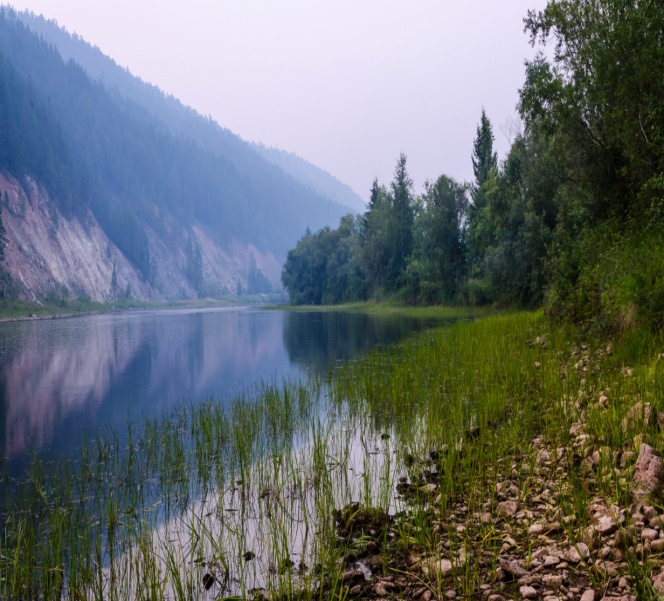 Верхнее Приленье:Памятные дни и юбилейные даты 2018 годаЖигалово2017ББК 91.9:63 (2Рос-4Ирк-6Жиг)В 36Составитель: Арзамазова Н.Г. – методист по краеведческой деятельности МЦБВ издании использованы фотографии из архивов МКУК МЦБВ 36  Верхнее Приленье: Памятные дни и юбилейные даты 2017 года. Краеведческий календарь знаменательных и памятных дат Жигаловского района на 2017 год / сост. Н. Г. Арзамазова. – Жигалово: изд. МКУК Межпоселенческая центральная библиотека, 2017. – 94 с.Издание отражает важнейшие факты истории Жигаловского района, памятные события политической, общественной, экономической, духовной и культурной жизни, юбилейные даты земляков. Пособие рекомендуется для практического использования в деятельности специалистов библиотек, образовательных учреждений, краеведов.© Межпоселенческая центральная библиотека, 2017ОТ СОСТАВИТЕЛЯМуниципальное казённое учреждение культуры Межпоселенческая центральная библиотека представляет новый выпуск «Верхнее Приленье: памятные дни и юбилейные даты 2018 года. Краеведческий календарь знаменательных и памятных дат Жигаловского района на 2018 год».Цель календаря – обратить внимание на важные события и факты района, развитие экономики, культуры, рассказать о людях, чьи имена связаны с историей района.Пособие открывается перечнем памятных и знаменательных дат на 2018 год. Далее материал расположен по месяцам, если имеются сведения о точных датах. Все остальные материалы расположены в разделе «В 2018 г. исполняется». Календарь продолжают фактографические справки и списки использованной литературы.«Краеведческий календарь» будет полезен работникам библиотек, историкам, краеведам и всем, кто проявляет интерес к прошлому и настоящему района. Более подробную информацию вы можете получить в Межпоселенческой центральной библиотеке.Знаменательные и памятные даты на 2018 годЯнварь8 января 100 лет назад (1918) в с. Знаменка организован первый в районе отряд милиции под началом Р. Я. Розенталя. (См.: Винокуров, Н. Дорогу осилит идущий / Н. Винокуров // Ленинская правда. – 1977. – № 29. – С. 3; Чупанов, Д. Этапы становления / Д. Чупанов // Ленинская правда. – 1979. – № 134. – С .4; Чупанов, Г. Они были первыми / Г. Чупанов // Ленинская правда. – 1985. – № 130. – С. 3; Жигалово. Исторические вехи района. 1926–2006. – Иркутск, 2006. – С. 11; История ОВД Жигаловского района // Ленская новь. – 2012. – № 44. – С. 1). 14 января 5 лет назад (2013) в храм «Воскресения Христово» привезена частичка мощей Серафима Саровского.Февраль20 февраля 25 лет назад (1993) возобновлена работа районной коммунистической организации.Май25 мая 130 лет назад (1988) родился революционер В. В. Куйбышев, отбывавший ссылку в с. Тутура. (См.: Куйбышев, В. В. Избранные произведения / В. В. Куйбышев. – М. : 1988. – Т. 1. – С. 5).Июнь1 июня 50 лет назад (1968) около с. Петрово открылся пионерский лагерь «Орлёнок». (См.: Парамонова, А. Впереди – интересные дела / А. Парамонова // Ленинская правда. – 1970. – № 68. – С. 4; Аксенова, Л. Пионерский лагерь открыт / Л. Аксенова // Ленинская правда. – 1970. – № 77. – С. 4; Куликов, П. Лучше гор могут быть только горы… / П. Куликов // Ленинская правда. – 1971. – № 84. – С. 4; Гильдебранд, В. Отзвенело лето / В. Гильдебранд // Ленинская правда. – 1975. – № 109. – С. 4; Нестерова, М. Прощай, «Орлёнок»! / М. Нестерова // Ленинская правда. – 1979. – № 86. – С. 4; Грехова, А. Хорошо живётся в «Орлёнке» / А. Грехова // Ленинская правда. – 1982. – № 85. – С. 4).12 июня 45 лет назад (1973) организован в районе Тихого Плеса слет юных краеведов.17 июня 45 лет назад (1973) родилась поэтесса Е. Парамонова. (См.: Разбег : литературный альманах. Выпуск второй. – Жигалово, 2012. – С. 129).30 июня 15 лет назад (2003 г.) сгорело здание приюта, бывшего детского сада «Черемушки». Июль1 июля 60 лет назад (1958) открылась сельская библиотека в Рудовке. (См.: Стельмакова, Л. В дружбе с книгой / Л. Стельмакова // Ленинская правда. – 1968. – № 5. – С. 4; Петрова, Л. Активисты сельской библиотеки / Л. Петрова // Ленинская правда. – 1972. – № 114. – С. 4; Бобкова, Г. Путь длиною в 350 лет / Г. Бобкова. – Иркутск. – 2012. – С. 129).Сентябрь20 сентября 110 лет назад (1908) родился сибирский ученый, археолог, историк, этнограф А.П. Окладников. (См.: Бархатов, Ю. Иркутяне – герои социалистического труда / Ю. Бархатов. – Иркутск: Оттиск, 2013. – С. 212; Гольдфарб, С. Исторический триптих (сибирская цивилизация: Человек. Вода. История). Ч. 2. Лена – река / С. Гольдфарб. – Иркутск, 2013. – С. 459).28 сентября 25 лет назад (1993) начал свою деятельность асфальтовый завод. (См.: Жигалово. Исторические вехи района. 1926–2006. – Иркутск, 2006. – С. 24).Октябрь14 октября 45 лет назад (1973) был открыт памятник В. И. Ленину в Жигалово. (См.: Гребенников, И. Беседа со скульптором / И. Гребенников // Ленинская правда. – 1973. – № 101. – С. 4; С Лениным в сердце // Ленинская правда. – 1973. – № 122. – С. 1; Жигалово. Исторические вехи района. 1926–2006. – Иркутск, 2006. – С. 23).23 октября 5 лет назад (2013) открыт новый женский клуб «Пенсионерочка» при МЦБ. (См.: Спичка, Н. Ай, да пенсионеры! / Н. Спичка // Ленская новь. – 2013. – № 43; Спичка, Н. «Пенсионерочка» / Н. Спичка // Ленская новь. – 2013. – № 46. – С. 5; Спичка, Н. Пушкин – художник и человек / Н. Спичка // Ленская новь. – 2014. – № 11. – С. 3; Спичка, Н. Из чистого истока берём своё начало / Н. Спичка // Ленская новь. – 2014. – № 44. – С. 3; Спичка, Н. Праздник праздников / Н. Спичка // Ленская новь. – 2014. – № 16. – С. 6; Спичка, Н. Новая встреча «Пенсионерочки» / Н. Спичка // Ленская новь. – 2014. – № 40. – С. 5).Ноябрь28 ноября 25 лет назад (1993) открылся районный Дом детского творчества. (См.:  Жигалово. Исторические вехи района. 1926–2006. – Иркутск, 2006. – С. 24).*****В 2018 году исполняется:370 лет со дня основания (1648) деревни Новопашиной. (См.: Красноштанов, Г. Б. На ленских пашнях в 17 веке / Г. Б. Красноштанов.  –  М., 2012).355 лет со дня основания (1663) деревень Рудовка, Воробьёво, Грузновка. (См.: Гребенников, И. Таёжное поле / И. Гребенников // Ленинская правда. – 1970. – № 115. – С. 2; На юбилее деревни // Ленинская правда. – 1993. – 22 июн. – С. 2; Шерстобоев, В. Илимская пашня / В. Шерстобоев. – Иркутск, 2001. – Т. 1.  – С. 95–96; Серганова, Л. Большой праздник маленькой деревни / Л. Серганова // Ленинская правда. – 2003. – № 76. – С. 4; Бобкова, Г. От Ивашки Рудого на веки вечные / Г. Бобкова // Ленинская правда. – 2003. – № 67. – С. 4; Праздник деревни // Ленская новь. – 2008. – № 28. – С. 7; Рудовское сельское поселение // Ленская новь. – 2011. – № 25. – С. 4; Бобкова, Г. В. Путь длиною в 350 лет / Г. В. Бобкова. – Иркутск, 2012).295 лет со дня основания (1723) деревень: Жигалово, Балахня, Кузнецовка, Рудаковка, Петрово, Якимовка, Чикан, Коношаново, Чичек, Кайдакан, Лукиново, Дальняя- Закора. (См.: Куликова, Н. Петрово – 275 лет / Н. Куликова // Ленинская правда. – 1998. – 27 нояб. (№ 92); Шерстобоев, В. Илимская пашня / В. Шерстобоев. – Иркутск, 2001. – Т. 1. – С. 95 – 97; Рудых, С. Наказная память предков / С. Рудых // Ленинская правда. – 2003. – № 71. – С. 4; Коньков, А. С. Чикан – 280 лет / А. С. Коньков // Ленинская правда. – 2003. – № 52. – С. 3; Соловьев, Г. Жигалово – родимая земля / Г. Соловьев // Ленинская правда. – 2003. – № 46. – С. 2; Рогова, Е. Коношаново – 285 лет / Е. Рогова // Ленская новь. – 2008. – № 34. – С. 9; Гудыменко, Т. Селу Лукиново почти три века / Т. Гудыменко // Ленинская правда. – 2003. – № 53. – С. 1; Истомина, Н. 290 пламенных лет / Н. Истомина // Ленская новь. – 2013. – № 28. – С. 5; Дальней Закоре – 290 // Ленская новь. – 2013. – № 26. – С. 3).185 лет со дня открытия (1833) в с. Тутура церковно-приходской школы, которая 90 лет назад (1953) стала средней. (См.: Серганова, Л. Школьный юбилей / Л. Серганова // Ленинская правда. – 2003. – 44. – С. 4).145 лет со дня освещения (1873) в с. Чикан церкви «св. Иннокентия, епископа Иркутского». (См.: Калинина, И. Православные храмы Иркутской Епархии / И. Калинина. – М., 2000. – С. 422).125 лет со дня открытия (1893) в с. Тимошино церковно- приходской школы. (См.: Чувашова, И. Встречали хлебом и солью / И. Чувашова // Ленская новь. – 2008. – № 45 – С. 4; Славный путь прошли мы вместе… // Ленская новь. – 2011. – № 38. – С. 5; Страницы истории Тимошинской школы : буклет. – 2011).125 лет со дня открытия (1893) Церковно-приходской начальной школы в с. Рудовка. (См.: Жигалово. Исторические вехи района 1926–2006. – Иркутск, 2006. – С. 5; Бобкова, Г. Путь длиною в 350 лет / Г. Бобкова. – Иркутск, 2012. – С. 140).120 лет назад (1898)  в с. Чикан бушевала сибирская язва.115 лет со дня возведения (1903) в д. Константиновка   церкви «Пресвятой Троицы». (См.: Калинина, И. Православные храмы Иркутской Епархии / И. Калинина.  – М., 2000. – С. 294).110 лет со дня освещения (1908) в д. Сурово   церкви «Михаила Архангела». (См.: Калинина, И. Православные храмы Иркутской Епархии / И. Калинина. – М., 2000 – С. 374).105 лет со дня открытия (1913) в с. Петрово первой школы, которая 70 лет назад (1948) стала семилетней. (См.: Цыганов, Ю. Мы были в походе / Ю. Цыганов // Ленинская правда. – 1965. – № 9. – С. 2; Чертовских, А. На выпускном вечере / А. Чертовских // Ленинская правда. – 1971. – № 74. – С. 4; Заботы учителя // Ленинская правда. – 1982. – № 16. – С. 2; Жигалово. Исторические вехи района. 1926–2006. – Иркутск, 2006. – С. 53).95 лет со дня образования (1923) в районе пионерской организации. (См.: Краснова, А. День рождения отряда / А. Краснова // Куйбышевец. – 1959. – 37. – С. 2; Борина, Л. Пионерия трудится / Л. Борина // Куйбышевец. – 1959. – № 79. – С. 4; Михайлов, С. «40 лет свободной Сибири». С пионерского сбора / С. Михайлов // Куйбышевец. – 1959. – № 104. – С. 2; Малтагаева, З. Пионерская жизнь района / З. Малтагаева // Ленинская правда. – 1991. – № 22. – С. 3).90 лет со дня открытия (1928) водниковской школы в Жигалово. (См.: Малков, Г. Теснее связь школы с жизнью / Г. Малков // Куйбышевец. – 1959. – № 98. – С. 2; Жигаловская первая – это моя школа! // Ленская новь. – 2016. – № 35. – С. 4).90 лет со дня организации (1928) в районе коммун: Ивдинская – «им. Сталина», Тимошинская – «Вперед», Знаменская – «Ленинский путь», Н-Слободская – «Свободная сибирячка», Рудовская – «им. Коминтерна», Усть-Илгинская – «им. 1 мая», Заплескинская – «Новый путь». (См: Степичев, И. Заря колхозная – земля иркутская / И. Степичев. – Иркутск: Восточно-Сибирское кн. изд-во, 1967. – С. 144; От сохи к трактору // Ленинская правда. – 1967. – № 49 – 55; Градов, А. От сохи – к трактору / А. Градов // Ленинская правда. – 1987. – № 133. – С. 2; Рудых, Г. Как нас раскрестьянивали / Г. Рудых // Ленинская правда. – 1999. – 5 февр.; Нечаева, Г. Я здесь живу / Г. Нечаева.  – Иркутск, 2013. – С. 55).90 лет со дня организации (1928) в с. Тимошино   комсомольской ячейки. (См.: Борисов, Н. Неоправданные надежды / Н. Борисов // Ленинская правда. – 1979. – № 113. - С. 2; Чувашова, И. Село наше родное / И. Чувашова // Ленская новь. – 2005. – № 23; Серганова, Л. Память сердца / Л. Серганова, Г. Николаев // Ленинская правда. – 2003. – № 81).90 лет со дня установки (1928) в районе телефонной связи, в Жигалово установлены телефоны в Райисполкоме, в ОКОМе, в милиции. (См.: Так держать, связисты // Ленинская правда. – 1995. – 8 мая; Жигалово. Исторические вехи истории. 1926–2006. – Иркутск, 2006. – С. 58).90 лет со дня открытия (1928) в Тутуре Соляновского детского сада. (См.: Друг детей // Ленинская правда. – 1972. – № 75. – С. 4; Савинова, В. Село Тутура: люди, события, факты / В. Савинова // Ленская новь. – 2005. – № 13).80 лет со дня переименования (май – июнь 1938) районной газеты в «Куйбышевец». (См.: Наша почта // Куйбышевец. – 1959. – № 74. – С. 3; Кракович, Э. Так рождается газета / Э. Кракович // Ленинская правда. – 1970. – № 52. – С. 3; Полвека в строю // Ленинская правда. – 1981. – № 139–144; На золотом юбилее газеты // Ленинская правда. – 1981. – 12 дек. – С. 1; Жигалово. Исторические вехи района. 1926–2006. – Иркутск, 2006. – С. 20; Годы становления // Ленинская правда. – 2001. – № 63).80 лет со дня установки (1938) отдельных телефонных и телеграфных линий связи Жигалово – Петрово, Знаменка, Дальняя Закора, Рудовка. (См.: Нечаев, С. Связь в любое время / С. Нечаев // Ленинская правда. – 1971. – № 144. – С. 3; Рапортуют связисты // Ленинская правда. – 1985. – № 18. – С. 3; Праздник связистов // Ленинская правда. – 1995. – № 46. – С. 4; Жигалово. Исторические вехи района. 1926–2006. – Иркутск, 2006. – С. 52).65 лет со дня открытия (1953) сельских клубов   в селах Рудовка и с. Нижняя Слобода. 65 лет со дня открытия (1953) изб-читален в селах: Пономарево, Тихий Плес, Грузновка, Байдоново, Сурово. (См.: Чертовских, Н. Когда работа по душе / Н. Чертовских // Ленинская правда. – 1974. – № 58 – С. 4).60 лет со дня организации (1958) в Чикане колхоза «им. А. Матросова». (См.: Рудых, Н. Апрель – месяц дерзаний / Н. Рудых // Ленская правда. – 1964. – № 46. – С. 1; Рудых, Н. Один день сенокосной страды / Н. Рудых // Ленская правда. – 1964. – № 97. – С. 3; Гребенников, И. Ярость хлеборобская / И. Гребенников // Ленинская правда. – 1965. – № 56. – С. 1; Экономическая характеристика колхоза им. А. Матросова // Ленинская правда. – 1970. – № 21 – С. 3; Кузьмин, В. Впереди чиканцы / В. Кузьмин // Ленинская правда. – 1972. – № 113. – С. 1; Краснов, А. Колхозные новостройки / А. Краснов // Ленинская правда. – 1974. – № 81. – С. 1; Цыкунов, Г. Коммуна «Пионер» / Г. Цыгунов // Ленинская правда. – 1977. – № 23).60 лет со дня открытия (1958) в Тутуре памятника партизанам, погибшим в Грузновском бою 2 марта 1920 г. (См.: Савинова, В. П. Село Тутура: люди, события, факты : буклет / В. П. Савинова. – 2004).60 лет со дня открытия (1958) Тутурского отделения связи, установки коммутатора. 55 лет со дня открытия (1963) в районе автобусного сообщения. (См.: Картина, Н. Я хочу, шофер, чтоб тебе повезло / Н. Картина // Ленинская правда. – 1967. – № 74. - С. 2; Моисеев, В. Маршруты становятся дальше / В. Моисеев // Ленинская правда. – 1980. – № 128. – С. 4; Жигалово. Исторические вехи района. 1926–2006. – Иркутск, 2006. – С. 38; Арзамазов, Н. «Короли» дорог, дружный, сплоченный коллектив / Н. Арзамазов // Ленская новь. – 2007. – № 43. – С. 2).55 лет со дня организации (1963) Жигаловской сейсморазведочной партии. (См.: Кульков, С. Солнцу и ветру брат / С. Кульков // Ленинская правда. – 1965. – № 35. – С. 3; Лузенин, Л. О чём пела тайга / Л. Лузенин // Ленинская правда. – 1965. – № 73. – С. 1; Белогорцева, Н. Сейсморазведчики / Н. Белогорцева // Ленинская правда. – 1967. – № 30 – 31. – С. 2; Ямпольский, А. У сейсморазведчиков / А. Ямпольский // Ленинская правда. – 1970. – № 43. – С. 2; Поздравляем с наградой! // Ленинская правда. – 1971. – № 57–58; Животенков, И. Геологи идут по профилю / И. Животенков // Ленинская правда. – 1971. – № 150. – С. 2; Чертовских, Ю. Разведчики недр / Ю. Чертовских // Ленинская правда. – 1979. – № 39. – С. 1; Жигалово. Исторические вехи района. 1926–2006. – Иркутск, 2006 – С. 33).50 лет со дня открытия и образования (лето 1968) на территории д. Христофорово мощного газового фонтана. (См.: Страдымов, В. Факел тайги / В. Страдымов // Ленинская правда. – 1968 – № 70. – С. 1).50 лет со дня открытия (1968) в Петрово фельдшерского пункта. 50 лет со дня начала работы (1968) в п. Жигалово Дома пионеров. (См.: Краснова, А. Растить знающих людей / А. Краснова // Куйбышевец. – 1959. – № 67. – С. 4; Чертовских, А. В доме пионеров / А. Чертовских // Ленинская правда. – 1968. – № 139. – С. 2; Малтагаева, З. Пионерская жизнь района / З. Малтагаева // Ленинская правда. – 1991. – № 22. – С. 3; Кретинина, Л. С юбилеем, наш родной Дом! / Л. Кретинина // Ленинская новь. – 2014. – № 1. – С. 7).50 лет назад (1968) в Тутуре сгорела Покровская церковь «Божьей Матери». 50 лет со дня победы (1968) Жигаловской команды в областных соревнованиях среди сельских команд по футболу. (См.: Винокуров, Н. Соревнования на кубок области по футболу / Н. Винокуров // Куйбышевец. – 1959. – № 54 – С. 4; Винокуров, Н. Одержала победу команда «Урожай» / Н. Винокуров // Куйбышевец. – 1959. – № 79. – С. 4; Кислицын, М. Спорту – широкую дорогу / М. Кислицын // Куйбышевец. – 1959. – С. 82. – С. 4; Иванов, Т. Серебро давалось нелегко / Т. Иванов // Ленинская правда. – 1965. – № 38 – С. 4; Кислицын, М. И не только стены / М. Кислицын // Ленинская правда. – 1966. – № 62. – С. 4).45 лет со дня открытия (1973) в Коношаново пекарни, и окончания строительства сельского клуба. (См.: Коношанова, Л. Новый дом культуры / Л. Коношанова // Ленинская правда. – 1974. – № 1. – С. 4).45 лет со дня проведения (1973) реконструкции хлебопекарни и начала строительства хлебозавода в Жигалово. (См.: Рудых, Л. Страдания у буханки хлеба / Л. Рудых // Ленинская правда. – 1979. – № 123. – С. 4; Тихонова, Т. Хлеб на каждый день / Т. Тихонова // Ленинская правда. – 1985. – № 122. – С. 4; Лубинецкая, О. Хлебопеки / О. Лубенецкая // Ленинская правда. – 1989. – № 130. – С. 3).45 лет со дня организации (сентябрь – декабрь, 1973) в районе РЭС, подключения посёлка к государственной электросети и образования электросетевого участка. (См.: Жигалово. Исторические вехи района. 1926–2006. – Иркутск, 2006. – С. 49).40 лет со дня начала работы (1978) телевещания в Знаменке. (См.: Нечаева, Г. События и факты / Г. Нечаева // Ленская новь. – 2009. – № 24. – С. 3).40 лет со дня открытия (1978) в селах: Тимошино и Тутура памятников землякам, павшим на фронтах Великой Отечественной войны. (См.: Савинова, В. Село Тутура: люди, события, факты : буклет / В. Савинова. – 2004).40 лет со дня открытия (1978) в Петрово Отделения связи. 40 лет со дня сдачи (август 1978) здания деревообрабатывающего цеха судоверфи. (См.: Булатов, К. Новоселье справляет…цех / К. Булатов // Ленинская правда. – 1978. – № 99. – С. 2).30 лет со дня открытия (1988) Тутурского музея политической ссылки В.В. Куйбышева, установлен въездной знак в начале села. (См.: Савинова, В. Село Тутура: люди, события, факты : буклет / В. Савинова. – 2004).30 лет со дня открытия (1988) детского сада «Колобок» в п. Жигалово. (См.: Ануфриева, Л. Г. С днём рождения, детский сад! / Л. Г. Ануфриева // Ленская новь. – 2013. – № 17. – С. 4).30 лет со дня открытия (1988) здания новой школы в с. Дальняя Закора. (См.: Богатов, А. Ю. «Дальняя Закора – 285» : буклет / А. Ю. Богатов. – 2008).25 лет со дня открытия (1993) Коркинского обелиска погибшим землякам в ВОВ.25 лет со дня открытия (окт. 1993) в посёлке государственной нотариальной конторы.20 лет со дня присвоения (1998) школе №1 имени «Г.Г. Малкова». 20 лет со дня присвоения (1998) улицам поселка Жигалово имен ветеранов ВОВ: Кобычева, Власова, Дроздова. (См.: Жигалово. Исторические вехи района. 1926–2006. – Иркутск, 2006 – С. 18; // Ленинская правда. – 1998. – 22 сент.; Победители / сост. З. Рудых, М. Мурашова. – Иркутск, 2015. – С. 29).20 лет со дня начала работы (1998) районного профильного лагеря «Эдельвейс». (См.: Харитонов, А. Земляки / А. Харитонов.  – Иркутск, 2011. – С. 259).20 лет назад (июль 1998) Жигаловский район постигло наводнение. (См.: Брагин, Ю. Беда не застигла врасплох / Ю. Брагин // Ленинская правда. – 1998. – № 58).10 лет назад по итогам 2007 г. и полугодия 2008 г. Жигаловский район занял третье место на конкурсе «Лучшее Муниципальное образование области».10 лет назад (2008) в областном соревновании крестьянских фермерских хозяйств победил    Мишарин С. Л. – глава КФХ с. Тутура. (См.: Харитонов, А. Земляки / А. Харитонов. – Иркутск, 2011. – С. 150).5 лет со дня выхода (май 2013) краеведческой книги Бобковой Г. В. «Путь длиною в 350 лет». (См.: Путь длиною в 350 лет // Ленская новь, 2012–2014 гг.).5 лет со дня презентации (май 2013) фильма «Красный ректор» (Винокуров М.А.), повести Хайрюзова «Капитан летающего сарая», краеведческой книги Г.А. Нечаевой «Я здесь живу». (См.: Арзамазов, Н. И вновь оживает история / Н. Арзамазов // Ленская новь. – 2013. – № 22).1648 г.Деревня Новопашино 370 лет со дня основанияДеревня была расположена в юго-восточной части области, на холмистой долине р. Лена, в 18 км к югу от п. Жигалово.  Название предположительно произошло от слияния двух слов – Новая пашня, а ранее её ещё называли Верхней Рудовкой. Её основатель – воронежский черкашенин Ивашка Федоров Диряев. Знания, грамотность принесли в деревню ссыльные. Первая школа была четырехклассной (учитель – Рудых И. О.)В 1930 г. был организован колхоз «Молодые всходы» (председатель – М.П. Рудых). Колхоз занимался скотоводством, земледелием, охотой.Летом, во время сенокоса 1934 г. произошло наводнение, которое нанесло урон новопашинцам. В деревне был магазин, клуб.В 1941 году в деревне было 48 дворов, ушло на фронт 24 человека, живыми вернулись лишь трое.В 1950 г. произошло слияние колхоза с соседним в колхоз «им. Жданова» (председатель – Тарасов М.Р.), а в 1958 г. колхоз вошёл в колхоз «им. Куйбышева». В деревне была колхозная птицеферма, кузня, дизельная станция, конюшня, пчельник. В 1971 году проживало 78 человек, но в 1973 году, при государственной программе укрупнения населенных пунктов, сгорела станция, обеспечивающая деревню электричеством, люди стали покидать деревню, и в 1978 г. её не стало.Литература:Красноштанов, Г. На Ленских пашнях / Г. Красноштанов. – М., 2012.Шерстобоев, В. Илимская пашня / В. Шерстобоев. – Иркутск, 2001. – Т. 1.Иркутская область: административно-территориальное деление. – Иркутск: Восточно-Сибирское книжное издательство, 1966.Шерстянникова, Л. Новопашино. История исчезнувшей деревни в воспоминаниях и фотографиях / Л. Шерстянникова : буклет. – 2014.1663 г.Деревня Воробьёво355 лет со дня основанияДеревня Петровского сельского поселения. Первое упоминание деревни Воробьёва в документах – 1663 год. Основатель селения – Мишка Дмитриев Воробей (1773 г.), делилась она на Малую и Большую Воробьёвки.В 20-х годах образованы коммуны «им. Маленкова», и «Большевик», которые позже влились в колхоз «Труженник». В 70-х годах построен клуб, появилось электричество, телевидение. В 1967 г. открыт памятник погибшим в Великой Отечественной войне, в 2006 г. он реставрирован.В деревне проживает 127 человек.Литература:Серганова, Л. Большой праздник маленькой деревни / Л. Серганова // Ленская новь. – 2003. – № 76.Праздник деревни // Ленская новь. – 2008. – № 28. – С. 7.Михеева, С. Сироты спасли деревню / С. Михеева // СМ-номер один. – 2014. – № 48. – С. 8.1663 г.	Деревня Грузновка355 лет со дня основанияДеревня Усть-Илгинского сельского поселения. Первое упоминание в документах – 1663 год. Основатель – Федотко Микитин Грузной. Деревня относилась к Орлингской слободе, была пограничным селением с Илгинской волостью. В путевых заметках ссыльных 1883 года упоминается пересыльная тюрьма в Грузновке.Церковь «Покрова Пресвятой Богородицы» построена примерно 1878–1881 гг. Крестьяне в эти годы обратились в Иркутскую духовную консисторию с прошением на построение (на свои средства), теплой часовни с прирубленным к ней алтарем. На это получили от архиепископа благословение. По окончании строительства постановили осветить здание как церковь и приписать к приходу Усть-Илгинской «Одигитриевской» церкви. Освящение состоялось 12 июля 1881 года. Иконостас был куплен на средства иркутского купца 1-й гильдии И.Г. Громова. Им же были пожертвованы иконы и церковная утварь. Церковь была небольшой, деревянной, храм завершала двухскатная тесовая кровля. Колокольня, устроенная на столбах, стояла отдельно от церкви. Служили в ней священник Иван Мичурин и псаломщик Григорий Ярыгин. Здание на сегодняшний день не сохранилось.Хозяйство к началу ХХ века носило натуральный характер, крестьяне обеспечивали всем себя сами. Грянул 1917 год. В феврале 1920 г. из Жигалово и Тутуры двигался с низовья р. Лены белогвардейский отряд капелевцев под командованием генерала Сукина. В Жигалово было сформировано два партизанских отряда под командованием Неугодникова и Пономарёва. Противоборствующие стороны встретились под д. Грузновка, состоялся ожесточённый бой и капелевцы были разбиты.В это время в Грузновке организован Сельский Совет, колхоз «Красная звезда». В 50-х годах Грузновка объединена с Усть-Илгой в колхоз «им. Ильича».В данный момент в деревне зарегистрировано 13 человек.Литература:Калинина, И. Православные храмы Иркутской епархии 17 – нач. 20 в. / И. Калинина. – М. :  ГАЛАРТ, 2000. – С. 232.Шерстобоев, В. Илимская пашня / В. Шерстобоев. – Иркутск, 2001. – Т. 1, 2.	1663 г.Село Рудовка355 лет со дня основанияЦентральное село Рудовского сельского поселения, в 12 км от районного центра. Первоначальное название – Рудых, в честь первопоселенца Ивашки Ондреева сына Рудого. Год первого упоминания в документах – 1663 год. Деревня входила в Тутурскую волость.В начале 20-го века — это уже крупное село. Создана коммуна «Коминтерн» (организатор – Рудых П.И.), которая вошла в колхоз «Сибирский полевод» в 1930 г. В 1954 г. образован колхоз «им. Куйбышева», в состав которого вошли деревни: Новопашино, Пономарёво, Игжиновка, Рудовка, Головновка, Наумовка, Балахня, Орловка, Кузнецовка. 70–80-е годы – расцвет колхозного движения под руководством Исакова Н.Ф., в 90-х годах колхоз не выдержал реформ и распался. В 2010 г. образован СПК «Рудовский».В Рудовском Муниципальном образовании сохранились дома, которым более 300 лет. Построено много новых домов, Средняя общеобразовательная школа (1986 г.), Дом культуры (1974 г.), детский сад-ясли (1992 г.), торговый комплекс (1987 г.), памятник землякам, погибшим на фронтах Великой Отечественной, отделение связи (1975 г.), и т.д.Литература:Бобкова, Г. От Ивашки Рудого на веки вечные / Г. Бобкова // Ленинская правда. – 2003. – № 67. – С. 4.Рудовское сельское поселение // Ленская новь. – 2011. – № 25. – С. 4.Бобкова, Г. В. Путь длиною в 350 лет / Г. В. Бобкова. – Иркутск, 2012. – 166 с.Пономарёва, Т. Рудовское МО: подводить итоги рано / Т. Пономарева // Ленская новь. – 2013. – № 20. – С. 5.1723 г.Поселок Жигалово295 лет со дня основанияРабочий поселок, в 460 км от областного центра, центральное поселение Жигаловского района. Первое упоминание в документах – 1723 год. Основатель – Яков Жигалов.В 1894 г. в Жигалово было 53 хозяйства, проживало 200 человек, (103 мужчин и 97 женщин). В 1901 г. население сократилось и составило 138 человек. В это же время в Жигалово проживало 30 ссыльных. В 1908 году – 270 человек, число дворов достигло 59, число обучающихся в школе детей – 27 человек. В 1910 в Жигалово находились два лесопильных завода, принадлежавшие товариществу Н.Н.К.Глотовых и торговому дому братьев Богдановых. Вблизи Жигалово были пристани товарищества «Сибиряковых», братьев Кузнецовых и в 2-х км от Жигалово – пристань купца Минеева на Тихом Плесе. Там же было много складов, амбаров для грузов. Курсировало разведочное судно «Карл Винберг» Ленского золотопромышленного товарищества, буксирно-пассажирское судно «Каролонец» Я.Д. Фризера, буксирное судно «Верхоленец» Я.Д. Фризера и Рейфисова, буксирно-пассажирские судна «Борец», «Алдан», «Старик», принадлежащие товариществу Глотовых, буксирно-пассажирское судно «Товарищ» и пассажирская баржа Мишариных.По клировым ведомостям 1913–1917 гг. в списках Тутурского Покровского прихода в деревне Жигалово было 60 дворов, в Чупановке – 24 двора. В Жигалово располагалась 1-классная школа Министерства Народного просвещения, почтово-телеграфная контора, постоялые дворы для возчиков, привозивших грузы и рабочих железнодорожной станции Тыреть, Верхоленска и Иркутска, почтово-пассажирская станция, земская квартира, винная лавка, фотография (причем фотографию, две парикмахерские, сапожную мастерскую открыли ссыльные), несколько лавок с продовольственными и промышленными товарами.Экономическое положение села было связано с обслуживанием Иркутского и Балаганского трактов. По Иркутскому тракту перевозили почту, чиновников, пассажиров, грузы из Верхоленска. Балаганский тракт проходил от ст. Тыреть через Балаганск в Жигалово. По нему шли рабочие на Ленские золотые прииски и грузы в Якутию. Ежегодно проходило до 10 тыс. человек, 8 тыс. пудов. С винокуренных заводов Балаганска в Жигалово переправлялся спирт. В Жигалово содержалось четыре почтовых станции, столь интенсивным было движение по Лене.В 1925 году Жигалово становится районным центром. Открывается поселковый совет. Первым председателем Совета избрана Х.Н. Нечаева. Поселковый совет соединил деревни Чупановка, Кузнецовка, Балахня, Тихое Плесо и Жигалово. Начальником почтово-телеграфной конторы был И. Канин.Во время НЭПа в Жигалово появляются около 15 частных магазинов, торговые фирмы Наумовых, Кузнецовых, Пикулина, Кожовой. После образования района началось строительство жилых домов, государственных и общественных учреждений, а до этого было всего 4 улицы: Партизанская (Большая), Каландаришвили (Знаменская), Неугодникова (Витимская) и Набережная. Все они были намного короче современных, например, от здания универмага до Судостроительного завода стояло всего два дома.В ноябре 1925 года был построен клуб водников им. Ильича, в последующие 10 лет еще 10 зданий, где разместились учреждения. В 1927 г. была построена больница водников (ныне хирургическое отделение ЦРБ), в 1928 г. – построена школа водников. В 1929 году Жигалово имело 199 застроенных владений, 263 жилых строения с жилой площадью 10270 кв. м. В 1922 году в Жигалово проживало 1285 человек, в 1923 г. – 1384, в 1926 г. – 1842 человека.В июне 2002 г. был заложен первый камень, освещение места возведения храма «Воскресения Христова» по ул. Советской. Строила его бригада во главе с местным строителем Г. Добровольским на пожертвования местного населения, предпринимателей, рабочих ССЗ, администрации МО «Жигаловский район». В августе 2003 г. храм освящен, и первая служба прошла в еще не завершенном здании на Пасху 2004 г.Перечень дат п. Жигалово:1912 г. – основан Чупановский затон; 1919 г. – в Жигалово восстание против войск Колчака, вход отряда Каландаришвили в Жигалово;1920 г. – установка в Жигалово первого телефонно – телеграфного аппарата, первый майский субботник;1921 г. – первое комсомольское собрание;1924 г. – образована милиция (начальник – Кузьмин); 1925 г. – организовано первое товарищество по обработке земли;1926 г. – приобретен первый трактор «Форзон»;1929 г. – открытие библиотеки, аптеки;1930 г. – организована работа суда (судья Карпова);1935 г.  – открытие двух больниц;1937 г. – открыта метеостанция;1938 г. – открыта средняя школа (директор Рубцов);1947 г. – начал работу Гослесхоз;1955 г. – открыта Детская библиотека;1957 г. – Организовано ДРСУ, открыли детский сад «Колокольчик»;1959 г. – начал свою деятельность Коопзверопромхоз;1960 г. – организовано КБО;1962 г. – организованы: Лесопункт и Автохозяйство;1964 г. – открыт детский сад «Березка»;1967 г. – открыла свои двери Детская музыкальная школа;1968 г. – открыт «Дом пионеров»;1969 г. – построен кинотеатр «Восход»;1970 г. – сформирован аэроузел;1973 г. – начало строительства хлебозавода, открытие памятника Ленину;1976 г. – построено новое здание школы № 1;1977 г. – организован детсад «Черемушки»;1979 г. – воздвигнут монумент жигаловцам, погибшим в ВОВ;1990 г. – открыт детский сад «Якорек»;1991 г. – начинает свою работу ДЮСШ, МП «Ленатур»;1993 г. – организован Дом детского творчества;1994 г. – начали свою работу школа № 2, Федеральное казначейство;1996 г. – открыт детский приют;2000 г. – в этот год в поселке родилось – 142, умерло – 165 человек, заключено – 56 браков и 28 разводов.Улицы посёлкаДо 1912 г. названий улиц в Жигалово не было. Были три отдельно существующие населённых пункта: Жигалово, Зыряновка, Чупановская.Улица Советская. По воспоминаниям жителей восстанавливаем прошлое: М.Г. и Г.Т. Чупановские рассказывают: «Перед войной улица была от берега реки до нынешнего здания лесхоза, а дальше шли грибные и ягодные места, мелкие озерца. Улица значительно уступала по величине ул. Каландаришвили, и не была центральной. По этой улице располагались здание райкома и исполкома (ныне здание поликлиники), милиции, народного суда, Госбанка, редакции, гостиницы. На месте старой прокуратуры построен в 1960 г. кинотеатр «Восход». Здесь сосредотачивались: средняя школа, Райком КПСС, районный отдел милиции, суд, прокуратура, кино-дирекция, районная больница, Дом пионеров, участок Качугских электрических сетей. В каменном исполнении: здание кинотеатра «Восход», здание Районного Совета, школы.В 1937–1938 гг. была построена двухэтажная деревянная средняя школа (ныне на этом месте здание банка), а в 1976 году рядом построена трехэтажная кирпичная школа. Перед школой была большая площадь, на которой тогда проходили все школьные торжества. В том же районе находилась пекарня с обыкновенными кирпичными печами, обеспечивавшая все Жигалово хлебом. Здание Районо располагалось рядом с парткабинетом, затем это стало Домом пионеров (ныне перестроенное, уменьшенное здание-супермаркет «Визит»).В центре, на перекрестке, стоит памятник В.И. Ленину, который открыт 14 октября 1973 года.При въезде в Жигалово в советское время были построены двухэтажные деревянные благоустроенные, с центральным отоплением жилые здания, здание Военкомата, ветеринарной станции.Позднее была построена автостанция, после перестройки здание было продано предпринимателю Грацу, в котором он организовал магазин «Велла», позже здание было перепродано и в нем поселилось Отделение казначейства по Жигаловскому району.В 2015 году открыто новое здание автовокзала, рядом с казначейством.В здании районного суда и прокуратуры находилась районная гостиница.В настоящее время на этой улице находится 9 магазинов. Улица Партизанская. В 1912 г. на этой улице размещаются постоялые дворы, две парикмахерские, сапожная мастерская, продовольственные лавки. Улица смещается в сторону деревни Чупановской. Называлась просто Центральной или Большой.В Сибири при установлении советской власти регулярные войска не принимали участие, функции эти выполняли партизанские отряды и соединения, в том числе и находящийся под командой «дедушки» Нестора Каландаришвили.Власть Советов 1917 года продержалась в Жигалово недолго. Со второй половины 1918 года до декабря 1919 г. здесь хозяйничали колчаковцы. Карательные отряды бесчинствовали над простыми людьми. В конце 1918 года в Жигалово была организована подпольная группа для борьбы с карателями, в которую входили: И.С. Канин, И.П. Жигалов, Н.А. Орлов, Н.Ф. Неугодников, Г.А. Стародубцев и другие. Возглавлял ее Кирилл Павлович Мясников. 9 декабря 1919 г. произошло вооруженное восстание, колчаковцев свергли, и улицу в 1922 году назвали в честь партизан-подпольщиков Партизанской, по инициативе А. Алехина – председателя кустового профсоюзного комитета Чупановского Затона. В 1922 г. в здании почты (Партизанская № 135) проходило прощание с телом погибшего «дедушки», при его перевозке пароходом из Якутска в Иркутск. Скорее всего, в связи с этим улица стала Партизанской.Село до 1929 года было торговым, обслуживающим водный транспорт, транзитные торговые операции и пассажиров-приискателей, ехавших с заработков из Бодайбинских приисков, они высаживались с пассажирских барж на берег в конце улицы Партизанской. На этой же улице процветали торговые фирмы Пульманов, Наумовых, Кузнецовых… За ними тянулись дома более мелких торговцев Фельдманов: Моисея и Исая, Зарубниковых, Иерусалимских: Горгеля и Хаима, которые, имели свой бизнес в Жигалово.По Партизанской № 145 проживал кузнец Хасан. Имея свою кузницу, в которой молотобойцами были его сыновья, он мог помочь бедному крестьянину, порой без оплаты, подковать лошадь, отклепать лемех…В 1925 году в бывшем доме купчихи Кожевой был открыт магазин потребкооперации, который жители просто называли «потребиловкой». В этом же здании был «Дом крестьянина» и небольшой заезжий дом.Начиналась улица с берега Лены, домом большевика Кукина. В 1927 г. был построен магазин смешанных товаров потребкооперации с двумя входными дверьми. Строил его бывший партизан Орлов А.Н., тоже проживавший на этой улице. Украшением улицы был дом командира партизан А.Д. Мишарина, погибшего в борьбе с бандой Черепановых, который впоследствии несколько раз перестраивался, реконструировался, в последние годы в нем располагалась Районная библиотека, а в 1919 году там находился ревком, в котором дважды бывал Н.А. Каландаришвили. В 1924 году во время образования района, в этом доме располагался райисполком. А на месте домов № 149–151, располагался районный отдел милиции.До 1924 года фельдшерский пункт располагался в здании Поссовета (сгоревшего в 2010 г.). В нем принимал больных всей Тутурской волости врач Н.Д. Дмитриев, помогала ему врач-терапевт А.М. Мишарина – сестра знаменитого врача больницы водников – М.М. Мишарина.На месте бывшего детского сада «Подсолнушки» в 1928 г. была построена школа ФЗС (директор – Мезенцев Ф.Ф.). В 1930 году была построена районная опорная школа (РОШ) (в настоящее время в этом здании располагается Детско-юношеская спортивная школа).В доме № 15 было открыто отделение воднотранспортного НКВД (начальник – Марков), а в доме № 129 – районный НКВД (И.Г. Пчелкин). Во время коллективизации в бывшем доме Наумовых расположился райкомхоз «Союз» (председатель – Федорова).По Партизанской № 8 проживал В.М. Киселёв, старейший корабел, начальник техотдела ССЗ, активный общественник, краевед, освещавший жизнь завода в местной газете.Григорий Тимофеевич Сазонов – заслуженный учитель, заслуженный житель посёлка, «мозг школы № 1, её совесть, человек фундаментальных знаний», прожил всю жизнь на Партизанской № 149.В доме на Партизанской № 127 прожили долгое время супруги Шабалины: Степан Степанович руководил Коопзверопромхозом, Надежда Ивановна всю свою жизнь посвятила медицине, помогла появится на свет в Жигаловском роддоме сотням жигаловцев.Улица Каландаришвили ранее называлась Знаменской, потому что по ней проходил тракт, соединяющий с другими деревнями, (в том числе Знаменкой), поэтому и называлась – Знаменской. Эта улица всегда была широкой, при разливе талых вод часто затоплялась.В честь большевиков-ссыльных: Ф.Ф. Колчанова и Неугодникова Н.Ф., воевавших против белогвардейцев, и погибших под с. Грузновка в феврале 1920 г., при установлении Советской власти, на митинге в Жигалово было принято решение о переименовании Соляновского затона в Неугодниковский, а Чупановского затона в Колчановский. И улицы были переименованы и названы в их честь.Улица Витимская была переименована в Неугодниковскую, в честь героя гражданской войны – Николая Федоровича Неугодникова, потому что он проживал на ней. Благодаря своему географическому расположению улица продолжительное время служила внутренним Жигаловским трактом, по которой поступали грузы на склады Тихого Плёса для отправки рекой в северные районы. В самом начале улицы располагалась местная власть – Поссовет, коопзверопромхоз, база маслопрома, магазины ОРСа судоверфи.В 1952 году появилась улица Колчанова. На этой улице и по сей день, проживают в основном кораблестроители.Улица Левина в 1935 году была названа в честь Рувеля Левина, посланца из Москвы, который стоял у истоков образования комсомольской организации в п. Жигалово. На этой улице ранее находился райвоенкомат, здание санэпидемстанции. В данное время эта улица считается одной из центральных, здесь расположены: аптека, почта, архив, детский сад «Березка», районная больница, управление культуры, редакция местной газеты, Районная и Детская библиотеки, четыре магазина.Улица Набережная протянулась от улицы Партизанской вдоль русла реки Лены. Название вполне уместно и отражает её рельефное и географическое содержание. Здесь селились те, кто сплавлял на карбасах и паузках грузы, здесь открывались «заежки», в которых селились, выжидая попутную «оказию» приискатели, переселенцы. Жигалово двадцатых годов – это становление пролетарских традиций. Параллельно Партизанской, Набережной расположились улицы: Пролетарская, Куйбышева, Неугодниковская. На стыке Пролетарской и Куйбышева в восьмидесятые годы располагалась база совхоза «Жигаловский» (первый директор — Г.А. Ерохин).Улица Пролетарская выходит на соседнюю Неугодниковскую.Улица 40 лет Победы – инициатором постройки улицы был Н.М. Спичка – директор Коопзверопромхоза. (Решение поселкового совета от 1985 г.). Выбор места не очень удачен: болотистый участок, но были и положительные стороны: центральное водоснабжение и отопление. Улица расположена перпендикулярно улице Ленина, ранее им. Молотова, (по газетным заметкам 1959 года очень грязная, не обустроенная).Улица Весенняя — инициаторами этого названия в 1984 году были директор государственного банка О.А. Арбатская и её муж Новомир Евдокимович — начальник финансового управления Райисполкома, долгое время прожившие на этой улице. Основными застройщиками Весенней стали Жигаловский Узел связи (начальник Шкаривский Г.Д.) и Жигаловский лесхоз (директор Веселовский В.В.).Переулок Кооперативный своим появлением в 1985 году обязан Бутырину Н.Т., который с 1982 г. возглавлял Райпотребсоюз.Между улицей Советской и Комсомольским переулком расположилась улица имени В.П. Правика. Эта небольшая и уютная улица получила своё название по ходатайству Новопашина И.Ф. – начальника пожарной части в честь героя-пожарника во время Чернобыльской катастрофы — Правика В.П., который получил большую дозу радиации, похоронен в Москве. Посмертно ему присвоено звание Героя Советского Союза. Эту улицу застраивал жилыми домами для своих работников Райпотребсоюз (начальник – Бутырин Н.Т.).Улица Горького названа в честь русского писателя Максима Горького. В своё время, на этой улице работал кирпичный завод, продукция которого пользовалась большим спросом, и только его высокая себестоимость привела к тому, что не выдержала конкуренцию с Иркутским, и в начале 60-х он закрылся. Здесь же находились сенные склады. Красная армия обладала значительным гужевым обозом и лошади, являясь основной тягловой силой, нуждались в огромном количестве сена. Вот для этого и существовали эти склады. В конце войны улица стала застраиваться.Улица Калинина расположена параллельно улице Горького. Недалеко от неё улица Гагарина. Эти улицы новые, построены в советское время.Улица Спортивная. За десятилетие до её застройки, в середине шестидесятых на этом месте был спортивный «городок» со стадионом, парашютной вышкой. Эта улица названа в память о спортивном центре посёлка.По улице Ленской большую площадь занимало Жигаловское хлебоприёмное предприятие. На берегу Лены высилось здание мельницы, склады, весовая, со сложным техническим оборудованием. (директор – Новопашин Н.Е., ветеран войны).Улица Дорожная, названа по предложению Черепанова С.А. – начальника дорожно-строительной организации, которая кроме своей основной деятельности занималась и строительством жилых домов.Улица Кирова – одна из последних, названных в честь деятелей периода советского времени, ранее она называлась Аэрофлотской. Улица застраивалась, в сравнении с другими не так стремительно, начиная с центра в сторону бывшего аэропорта. Второй этап – застройка средней части улицы, и третий – период деятельности Лесозаготовительного пункта (нач. – Ахметов В.Г.).Улица Озёрная появилась в середине 1970-х гг., названа так благодаря окружающим её болотам и озерцам. У истоков её застройки стоял Сумароков А.А. Опорным предприятием улицы был комбинат коммунальных предприятий и благоустройства посёлка.Улица Луговая, тянется вдоль поймы реки Лена. В конце 1990-х гг. в этом районе началось интенсивное строительство. Застройщиками были Межхозяйственная строительная организация (Оганисян Р.А.), Сельхозтехника (Ведерников А.С.). Здесь появились улицы Мишарина, Данилина (в честь молодого пограничника – земляка, уроженца с. Знаменка, погибшего во время Советско-китайского конфликта на о. Даманский в 1969 г.).Почти одновременно появляются улицы: Строителей, Мира, 8 марта, Рабочая, Пионерская. Новые улицы влились в район, именуемый – Зыряновка.Улица Речников в Зыряновке. Строительством домов занимается ССЗ (Ярин В.А.) для семей судостроителей. С 2001 г., несмотря на сложное экономическое состояние предприятия, завод строит ещё одну улицу - Молодёжную.Посёлок Геологов начал строится в конце 1980-х гг.В сосновом бору, где жигаловцы привыкли собирать грибы и ягоды Криволукская экспедиция (Оскорбин П.А.) начала строить благоустроенное жильё для рабочих. Застройка первых двух улиц велась одновременно. Начилось строительство Средней общеобразовательной школы № 2. В 1992 году улицы приобрели свои названия: Геологическая и им. Панькова, в честь одного из первооткрывателей Ковыкты. Есть в этом посёлке улица Есенина, названная в 1995 г. по инициативе жительницы Роговановой Н.Самые новые улицы посёлка названы в честь ветеранов Великой Отечественной войны, улицы Власова, Малкова, Кобычева (1998 г.), Ерохина (2006 г.) Исакова, Сазонова.Литература:Соловьёв, Г. Жигалово – родимая земля / Г. Соловьев // Ленинская правда. – 2003. – № 46. – С.2.Соловьёв, Г. Жигалово – родная земля / Г. Соловьев // Ленская новь. – 2008. – № 28. – С. 2.Виговская, А. С Родиной в сердце / А. Виговская // Областная газета. – 2008. – № 72. – С. 11.Ефименко, В. Родная улица моя / В. Ефименко // Ленская новь. – 2009. – № 2 – 4.Нефедьева, М. Незнакомые знакомые улицы / М. Нефедьева, А. Масленникова // Ленская новь. – 2010. – 30. – 32.Жигаловское муниципальное образование // Ленская новь. – 2011. – № 25. – С. 2.Виговская, А. «Жигалово» / А. Виговская // Областная газета. – 2012. – № 132. – С. 1.Истомина, Н. 290 пламенных лет / Н. Истомина // Ленская новь. – 2013. – № 28. – С. 5.Гольдфарб, С. Исторический триптих (сибирская цивилизация: Человек. Вода. История. Ч. 2. / С. Гольдфарб. – Иркутск, 2013. – С. 340.Жигаловское городское поселение: хроника текущих событий // Ленская новь. – 2014. – № 17. – С. 6.Арзамазов, Н. Здание открылось / Н. Арзамазов // Ленская новь. – 2015. – № 9. – С. 1.1723 г.Деревня Балахня295 лет со дня основанияДеревня Тутурского поселения расположена на левом берегу р. Лены от районного центра. Первоначальное (1723 г.) название – Балахонская. Древнее поселение впервые упоминается в документах с 1723 г. Деревянную церковь построили, вероятно, не ранее 1910-х годов. Самостоятельного прихода не имела, а была приписана к Спасскому собору г. Киренска, позже к Усть-Кутской церкви. В 1921 г. церковь закрыли и до наших дней она не сохранилась.В 1913–1917 гг. (по клировым записям) в деревне было 36 дворов, проживало 209 человек.21 житель Балахни не вернулся с фронтов Великой Отечественной войны.Литература:Калинина, И. В. Православные храмы Иркутской епархии ХYII – нач. ХХ века / И. В. Калинина. – М: Галарт, 2000. – С. 183, 458.Иркутская область: административно-территориальное деление. –Иркутск: Восточно-Сибирское книжное издательство, 1966. – С. 35.1723 г.Село Дальняя – Закора295 лет со дня основанияСело, в 38 км от районного центра, центральная усадьба Дальне-Закорского сельского поселения. Находится в юго-западной части района, в средней части бассейна реки Илга. Первое упоминание в документах 1723 года. Село названо в честь протекающей по его территории речки Дальняя Кора, и называлась Закорска Дальняя.Как Дальняя Закора село стало звучать в документах в 1740 году.В 1925 году был образован Дальне-Закорский сельский Совет. В него входили: Дальняя-Закора, Константиновка, Хлестуновка, Пуляевщина, Гошовщина.Коллективизация началась осенью 1929 г. В д. Камень возникла сельхозартель «Красный камень», где во время НЭПа было организовано семеноводческое хозяйство, для выращивания семян для района. В том же году организован колхоз «им. Буденного» в Константиновке, в первый год в него вступили шесть семей. В д. Пуляевщина – «Красный партизан», в д. Тыпта – «8 марта», в д. Кочень – «им. Парижской коммуны» и в с. Дальняя Закора – «13-я годовщина Октября».Во время Великой Отечественной войны 32 дальнезакорца отдали свои жизни на ее фронтах.В 1947 году в результате укрупнения все ранее созданные хозяйства объединились в колхоз «Большевик», который в 1985 году стал рентабельным, но благодаря укрупнению, были утеряны малые деревни. Возглавляли колхоз в разное время: Н. Рязанов, Г.В.  Липин, Иващенко.В 1954 г. Дальне-Закорский сельский Совет был объединён с Тыптинским сельским Советом с населенными пунктами: Тыпта, Федоровщина, Балыхта, Манастырщина. В 1979 г. к нему присоединены населенные пункты Коченскоего сельского совета с населенными пунктами: д. Качень, д. Камень, д. Чичек. Возглавляли Дальне-Закорский сельский совет в разное время: Т.А. Лосева, М. Лавский.В 1973 г. доярка колхоза Кислова А. Н. была награждена орденом «Знак Почета», телятница Самохина Р.А. избиралась депутатом Верховного Совета, награждена орденами «Трудовой Славы» II и III степеней, медалью «За доблестный труд», тремя медалями ВДНХ.В данное время в Дальней Закоре находятся: средняя школа, детский сад, Дом Культуры, сельская библиотека, фельдшерский пункт, почта, магазины. Площадь МО – 20343,98 га. В настоящее время в селе проживает 310 человек.Литература:Винокуров, Н. Соревноваться – веселее жить. Очерк / Н. Винокуров // Куйбышевец. – 1959. – № 59. – С. 3.Зуев, А. Доярка получает вымпел / А. Зуев // Ленинская правда. – 1965. – № 8. – С. 3.Дмитриев, В. Работать по-ударному / В. Дмитриев // Ленинская правда. – 1971. – № 41.Бокова, Т. В первой шеренге соревнующихся / Т. Бокова // Ленинская правда. – 1974. – № 26. – С. 1.Не взятые рубежи // Ленинская правда. – 1977. – № 32 – С. 3.Шерстобоев, В. Илимская пашня / В. Шерстобоев. – Иркутск, 2001. – Т. 1, 2.Васильев, Н. Произведено испытание оборудования цеха по пакетированию молока / Н. Васильев // Ленская новь. – 2009. – № 4. – С. 2.Сидорова, А. Сохраним то малое, что осталось / А. Сидорова // Ленская новь. – 2011. – № 41. – С. 1.Местное самоуправление // Ленская новь. – 2011. – № 38. – С. 2.Дальне-Закорское сельское поселение // Ленская новь. – 2011. – № 25, 38, 40, 41.Дальней Закоре – 290 // Ленская новь. – 2013. – № 26. – С. 4.1723 г.Деревня Кайдакан295 лет со дня основанияДеревня Тимошинского сельского поселения. Первоначальное название (1723 г.) – Кандаканска, по названию ручья Кандакан.Деревня входила в состав Илгинского острога с центром в с. Знаменка. Деревня была отдалена и снабжала себя сама. Население занималось хлебопашеством, рыбалкой. 8 кайдаканцев не вернулось с фронтов Великой Отечественной войны.В данное время в деревне проживает 35 человек.Литература:Выборов, Трудятся по ударному / Выборов // Ленинская правда. – 1970. – № 97. – С. 3.Семен, Г. Цель её жизни / Г. Семен // Ленинская правда. – 1974. – № 57. – С. 3.Шерстобоев, В. Илимская пашня / В. Шерстобоев. – Иркутск, 2001. – Т. 1. – С. 97.Иванова, Н. Настоящие патриоты своей деревни / Н. Иванова // Ленская новь. – 2005. – № 16. – С. 3.1723 г.Село Коношаново295 лет со дня основанияСело Коношаново в 110 км от районного центра. По данным двухтомника Шерстобоева первоначальное название селения – Канашановска. Год первого упоминания – 1723, в то время там располагалось два двора. Есть только предположение, что основали Коношаново родственники Якушки – шамана. До образования Жигаловского района деревня Коношаново, как и деревни: Дядина, Сурово, Томшиновска, Старцева, Шерстяниковская относилась к Орленгской волости. Через деревню шел водный путь по р. Лене на северо-восток. По берегу шла грунтовая колесная дорога, которая зимой перемещалась на лед. Начиналась она от Усть-Илги и тянулась к заимке Усть-Кута. Со времени основания деревни, крестьяне занимались земледелием, на каждом ручье были мутовчатые мельницы, также – животноводством, рыбной ловлей, охотой.В 1896 году была заложена православная церковь в память избавления наследника цесаревича от опасности в Японии. 4 августа 1901 года она была освящена во имя Святителя Николая Мирликийского и приписана к Головскому приходу. В ее строительство внес большой вклад верхоленский купец 2-й гильдии – Е.О. Грехов. Здание было деревянное с колокольней и папертью. Действовала она до 1927 года, после чего ее переоборудовали под клуб. Уцелел лишь сруб трехгранной апсиды.Больше в деревне никогда не было церкви. В 1913–1917 годах, по клировым ведомостям Головский приход, в который входило и Коношаново, насчитывал 24 двора, 188 душ.Первая коммуна образована в 1929 году, (председатель — Н.Н. Томшин). В нее входило три семьи коммунаров, и просуществовала она три месяца. В 1936 г. образована коммуна «Молния». Затем крестьяне объединились в колхоз «Победа». Двадцать семь лет бессменным председателем был Т.Е. Коношанов. В колхозе было три бригады: Коношановская, Ботовская, Шамановская.На фронт Великой Отечественной Войны ушло 74 человека, не вернулось – 25. Их фамилии занесены на обелиск «Посмотри, прочувствуй, запомни!».В 1965–1966 годы вместо колхоза организовали зверопромхоз, так как это всегда был охотничий край, основное население жило охотой. В это время в центральной усадьбе Коношаново были: УП (обеспечение правительственной связи с штатом в 15 человек), сельпо, сельская больница на 15 коек, школа, магазин, дизельная станция и т. д.В 2011 г. на территории администрации осуществляли свою деятельность: восьмилетняя школа, фельдшерский пункт, отделение связи, дом культуры, библиотека, магазин. В последнее время эти структуры не функционируют и сейчас деревня умирает. В данное время в ней зарегистрировано 54 человека.Литература:Новопашин, Н. Успехи животноводов / Н. Новопашин // Ленинская правда. – 1970. – № 46. – С. 3.Коношанова, Л. В селе Коношаново управляющему нужна помощь / Л. Коношанова // Ленинская правда. – 1973. – № 114. – С. 3.Коношанова, Л. Новый дом культуры / Л. Коношанова // Ленинская правда. – 1974. – № 1. – С. 4.Коношанова, К. Наши активисты / К. Коношанова // Ленинская правда. – 1977. – № 5. – С. 2.Али, В. Дом на краю села / В. Али // Ленинская правда. – 1980. – 30. – С. 3.Калинина, И. Православные храмы Иркутской епархии 17 – нач. 20 в. / И. Калинина. – М. : ГАЛАРТ, 2000. – С. 294, 450.Шерстобоев, В. Илимская пашня / В. Шерстобоев. – Иркутск, 2001. – Т. 1, 2. – С. 96.Смолянин, И. Сибирь глазами сибиряка / И. Смолянин. – Иркутск : БГУ, 2004. – С. 218.Жизнь экстрим // Ленская новь. – 2005. – № 9. – С. 2.Рогова, Е. Коношаново – 285 лет / Е. Рогова // Ленская новь. – 2008. – № 34. – С. 9.Коношановское сельское поселение // Ленская новь. – 2011. – № 25. – С. 2.1723 г.Село Лукиново295 лет со дня основанияЦентральное село Лукиновского сельского поселения – расположено на юго-западе, в 100 км от районного центра. Первоначально в документах 1723 года упоминается как Новопашенная, в честь основателя – Алексея Новопашенного.В 20-х годах были организованы: сельский совет, сельскохозяйственная артель, ставшая потом колхозом «Ленинские темпы», а в 1965 г. при укрупнении назван колхозом «им. Ленина» (первый председатель – Рязанов Н.А.) В 1964 г. колхозника Г.П. Дроздова премировали поездкой на ВДНХ.По данным местной газеты — имена колхозников-передовиков: П.В. Новопашин, Г.П. Дроздов, И.Д. Замащиков, З. Замащикова, В.А. Новопашина, П.И. Новопашин, Н.И. Жучев, В.В. Дроздов, Д.М. Жучев. Освещает все события в местной прессе Н. Новопашин, прикованный к постели болезнью.С 1912 г. в с. Лукиново действовала 3-классная школа, 1949 г. она стала семилетней (первый директор – Чувашов Н.М.).В 1967 г. в сельском Совете: две начальных школы, одна восьмилетняя, интернат, сельская больница, магазин.За 1968–69 гг. в селе Лукиново построено 9 жилых домов для колхозников, молочно-товарная ферма с механической уборкой навоза, гараж, мастерские, кузница, административное здание, в котором находились: сельский Совет, правление колхоза, сельский клуб и библиотека. Председатель сельского Совета — Тумаков М. И.В 1996 г. – открыто новое здание школы.На фронт ушло 115 лукиновцев, вернулось около 40. В их честь в селе открыт в 1988 г. памятник.В 1980-х годах был открыт детский сад, появилось телевидение, отделение связи, фельдшерско-акушерский пункт.На 1.01.2017 г. в селе зарегистрировано 98 жителей.Литература:Замащиков, Н. Кузнец едет в Москву / Н. Замащиков  // Ленская правда. – 1964. – № 52. – С. 1.Николаев, З. Все – людям / З. Николаев // Ленская правда. – 1964. – № 87. – С. 4.Замащиков, Н. От одной кампании к другой / Н. Замащиков // Ленская правда. – 1964. – № 100. – С. 3.Лемзяков, Н. По чайной ложке / Н. Лемзяков // Ленская правда. – 1964. – № 102. – С. 3.Николаева, Н. В первый день / Н. Николаева // Ленинская правда. – 1967. – № 106. – С. 3.Лубинецкая, О. Хлеб из колхозной пекарни / О. Лубинецкая // Ленинская правда. – 1985. – № 121. – С. 3.Шерстобоев, В. Илимская пашня / В. Шерстобоев. – Иркутск, 2001. – Т. 1. – С. 97.Гудыменко, Т. Селу Лукиново почти три века / Т. Гудыменко // Ленинская правда. – 2003. – № 53. – С. 1.Тумакова, Т. «Кто был здесь однажды – приехать захочет вновь» / Т. Тумакова  // Ленская новь. – 2008. – № 40. – С. 6.1723 г.Село Петрово295 лет со дня основанияПетрово – центральное село Петровского сельского поселения в 46 км от районного центра. Год первого упоминания в документах – 1723 (Петровска), село названо в честь первопоселенца Никиты Петрова. Первую церковь в селе воздвигли на средства иркутского купца Н.А. Кончиоти, за что он был удостоен орденом Святой Анны 3 степени. Место под строительство пожертвовал крестьянин Д.С. Пирсов. В основу архитектурного решения, был положен чертеж из альбома проектов «Высочайше одобренных на постройку церквей в селениях Восточной Сибири» (изд. 1885 г.). Освятили церковь 15.09.1859 г. в честь «Святителя Николая Чудотворца». Была она одноэтажной, однопрестольной, деревянной. Сгорела в 1912 г. После пожара богослужения совершались в небольшом молитвенном доме. Вскоре заложили новый деревянный храм, предположительно освященный в 1916 г. В 1913 г. к Николаевскому приходу было приписано 341 двор, населения – 2011 душ. В этот приход входили деревни: Кундуй, Заплескина, Коркинская, Воробьева, Никишина, Келора. Церковь закрыли в 1929 г. по ходатайству общего собрания жителей. До наших дней церковь не сохранилась.В 1920 г. образован сельский Совет, в который входили деревни: Петрово, Воробьёво, Коркино, Кундуй, Глубокая, Каренга, Никишино, на их территориях были организованы колхозы: «им. Фрунзе», «Ленинец», «2-ая пятилетка», промартель «Приленкустарь».В 1955 г. объединились «Ленинец» и «2-ая пятилетка» в колхоз «им. Маленкова» (рук. Рудых П.Б.).В 1956 г. был организован колхоз «Труженик» (руководители: Верхозин В. И., Верхозина П. М., Шелехов В. Ф., Чупановская Г. И.) путем объединения всех хозяйств.Во время Великой Отечественной войны погибло 23 петровца.В 1968 г. открыт фельдшерский пункт (Кузьмина Л. Н., Шинкарук Т. А.).1972 г. началось интенсивное строительство. Построены: животноводческий комплекс, контора, детский сад, склады, Дом культуры, жилые дома. В 1977 г. появилось электричество, телефонная связь, все процессы в сельском хозяйстве стали механизированы.В 1977 г. открыт памятник воинам Великой Отечественной войны, детский сад (Господинова Н.П). В 1978 г. – новое здание почты (Черепанова В.А.), в 1986 г. –Дом культуры.В селе работает школа, основанная в 1913 г., сначала начальная, затем, в 1948 г. – семилетняя, с 1961 г. – восьмилетняя, с 1992 г. – девятилетняя.Колхозники-передовики: В. Кобычев, Л.К. Тюменцева, Н. Аксаментов, Д.Ф. Пантелеева, И.Д. Хохряков, Е.Н. Хохрякова, В. Кобычев, П.С. Чупановский, В.Ф. Шинкорук, Д.С. Винокуров, И.Л. Нежельченко, Ю.М. Чупановский.В 2010 г. В.Г. Грузных стал кавалером ордена Трудовой Славы.Председатели сельского Совета с. Петрово: Хохрякова С.И., Кузнецов В.С., Наумов С.И., Берсенев П.Ф., Толмачев А.И., Маляров И.И., Шинкорук В.П., Чупановский В.М., Рудых А.И., Воробьева М.С., Чупановский Ю.М., Бабенцев Ю.Ф., Н.С. Кузьмин, Пантеенко С.В., Тарасова Т.Н.После развала колхоза образованы крестьянско-фермерские хозяйства: ООО «Гея», индивидуальные предприятия Чупарина, Пантиенко, Оганисяна, Тарасова, Чупановского.Постепенно ушли в историю деревни: Никишино, Кундуй, Глубокая, Каренга.Территория привлекательна Коркинской пещерой на приметном утёсе в скале, по берегу Лены. Перед её входом имеются наскальные рисунки.В данное время в селе проживает 182 человека.Литература:Верхозин В. «Труженик» ждет вас / В. Верхозин // Ленская правда. – 1964. – № 90. – С. 3.Перевалова, М. Шагают доярки с рассветом… / М. Перевалова // Ленинская правда. – 1966. – № 66. – С. 3.Верхозин, В. Колхоз «Труженик» / В. Верхозин // Ленинская правда. – 1966. – № 109. – С. 3.Перевалова, М. Больше не доверили / М. Перевалова // Ленинская правда. – 1969. – № 30. – С. 3.Верхозина, П. Закрепить успехи / П. Верхозина // Ленинская правда. – 1970. – № 8. – С. 2.Верхозина, П. Содержательный год / П. Верхозина // Ленинская правда. – 1971. – № 156. – С. 3.Пуляевская, М. Петровцы – победители / М. Пуляевская // Ленинская правда. – 1973. – № 81. – С. 3.Куликова, Н. Петрово – 275 лет / Н. Куликова // Ленинская правда. – 1998. – № 92. – С. 3.Шерстобоев, В. Илимская пашня / В. Шерстобоев. – Иркутск, 2001. – Т. 1. – С. 96.Рудых, С. Наказная память предков / С. Рудых, В. Кузьмин // Ленинская правда. – 2003. – № 71. – С. 4.Агеева, С. Прекрасное село – Петрово / С. Агеева // Ленская новь. – 2008. – № 35. – С. 3.Рогова, Е. Петрово - 285 лет / Е. Рогова // Ленская новь. – 2008. – № 34.Петровское сельское поселение // Ленская новь. – 2011. – № 25. – С. 5.1723 г.Деревня Кузнецовка295 лет со дня основанияКузнецовка – деревня Тутурского сельского поселения. Год первого упоминания в документах – 1723, как Кузнецова. В 1937 году был организован колхоз «Волны Октября» с площадью 1258,81 га.32 жителя деревни погибли в Великую Отечественную войну.В данное время в деревне проживает 102 человека.Литература:Шерстобоев, В. Илимская пашня / В. Шерстобоев. – Иркутск, 2001. – Т. 1. С. 96.С любовью к людям и земле // Ленская новь. – 2013. – № 24. – С. 5.Юные следопыты // Ленская новь. – 2014. – № 5. – С. 4.1723 г.Село Чикан295 лет со дня основанияЦентральное село в 42 км от районного центра, называлось ранее – Чиканска, в честь реки Чикан. Год первого упоминания в документах – 1723. Находится в восточной части района и занимает его пятую часть. В данное время в Муниципальное образование с. Чикан входят: д. Грехово, Келора, Якимовка. В 1873 г. построена церковь св. Иннокентия, Епископа Иркутского на средства крестьянина Тутурской волости Д.Г. Мишарина. Освящена 04.03.1873 г., приписана к Покровскому Тутурскому приходу. В старых ведомостях отмечается, что она «основана на лиственничных аршинных стойках, врытых в землю, на которые положены вкладные лиственничные бревна». Престол в церкви был один. Подчеркнутая ярусность сближает церковь с постройками восточной архитектуры. Это одноэтажная двухсветная деревянная церковь с монументальным ядром храма и колокольней, примыкавшей к нему вплотную. Четверик храма, разделенный карнизом на два яруса, завершается еще одним приземистым четвериком и массивным восьмигранным трибуном под граненым куполом. Колокольня с тремя ярусами четвериков, вровень с храмовыми, завершается небольшим восьмериком с арками звона. Стены обшиты горизонтальными досками, высветленными красками. Фасады объема храма симметричны. Поверхность их расчленена лопатками на три вертикальные части – широкую центральную (в два света, с разорванным фронтоном и двумя ярусами сдвоенных окон) и более узкие, боковые. Карниз апсиды переходит на стены четверика храма, прерываясь в средней части. В интерьере все перекрытия плоские. В 1929 г. Общее собрание сельчан решило церковь закрыть, в здании устроить клуб. В 1996 г. церковь сгорела.В феврале 1921 г. была образована коммуна «Пионер» (Мишарин И.К., М.И. Рудых), с помощью ссыльного Ф.И. Лиэльверсита.В 1925 г. – построены здания сельсовета, магазина. В 1927 г. – построена больница, в 1929 г. – построен клуб. В 1939 г. были организованы коммуны. В Чикане: «Таежный пахарь» (председатель – Радионов Ф.Е.), «Кустарь» (председатель – Рудых В.Т.), в Келоре: «Таежный животновод» (председатель – Кузьмин Е.В.), в д. Грехово: «Культурный животновод» (председатель – Аксаментов Е.И.), в д. Якимовке: «Отзыв» (председатель – Аксаментов Н.Н.), в д. Чертовской: «Искра» (председатель – Журавлев И.Т.). В 1950 году – эти колхозы образовали колхоз им. Щербакова, а в 1958 г. переименован в колхоз им. А. Матросова. Во время Великой Отечественной погибло 54 чиканца, а после войны началось активное развитие села.С газетных страниц мелькают фамилии чиканских колхозников-тружеников: Л.Н. Аксаментова, Т.П. Аксаментова, А.Г. Уваровская, Г.Г. Пузин, И.И. Наумов, К.Н. Чертовских, В.М. Наумов, Н.С. Юркова, М.М. Аксаментов, В.И. Чукавин, Ю.В. Кулебякин, Е.Ф. Суворова, Н.А. Мишарина, М.Г., Наумов, Е.С. Чертовских, Ю.И. Наумов и многие другие.В 1974 г. сдана в эксплуатацию Линия электропередач Жигалово – Чикан, протяженностью 45 км, в 1973 г. в Чикане сдаются коровник, телятник, водоразборная башня, в 1974 г. – запущена в эксплуатацию новая МТФ, в 1977 году был открыт детский сад, для которого в 1979 г. построено новое здание. В 1984 г. была запущена в эксплуатацию первая АТС. В 1987 году было построено новое здание правления колхоза, в 1989 г. построен открытый стадион, в 1990 г. сдано в эксплуатацию новое здание Чиканской сельской школы. В 1998 году, после распада колхоза на его базе создан ПСХК «Чиканский», а затем СПК «Нива». Председателями колхоза «им А. Матросова» были: П.Я. Дроздов, Н.В. Саврий, В.Н. Копытов, А.А.  Краснов, С.Н. Аксаментов.В феврале 2007 г. – открыто новое газоконденсатное месторождение «Чиканское».После установления советской власти в памяти чиканцев остались имена председателей сельского совета: Рудых В.М, Рудых И.Т., Чертовских А.Е., Родионова Е.Е., Рязанов Н.А., Зубенко И.А., Арзамазов Н.В., Попов К.В., Рудых И.М., Чертовских Г.Н., Бондаренко В.Н., Маслякова Е.С.Работает в селе Средняя общеобразовательная школа (директор – Л.Л. Аксаментова), детские сады в Чикане и Якимовке. В данное время в селе проживает 356 человек.Литература:Аксаментов, И. Больше силоса для скота / И. Аксаментов // Куйбышевец. – 1959. – № 58. – С. 1.Саврий, Н. Слово сдержит / Н. Саврий // Куйбышевец. – 1961. – № 105. – С. 1.Рудых, Н. Апрель – месяц дерзаний / Н. Рудых // Ленская правда. – 1964. – № 46. – С. 1.Гребенников, Ярость хлеборобская / Гребенников // Ленинская правда. – 1965. – № 56. – С. 1.Зуев, А. Становление / А. Зуев // Ленинская правда. – 1966. – № 8. – С. 2.Дроздов, Г. Обновляются улицы / Г. Дроздов // Ленинская правда. – 1967. – № 77. – С. 1.Экономическая характеристика колхоза им. А. Матросова // Ленинская правда. – 1970. – № 21. – С. 3.Панкратовы Доктор из Знаменского предместья // Ленинская правда. – 1974. – № 118, 144, 145, 146.Коньков, А. с. Чикан – 280 лет / А. Коньков // Ленинская правда. – 2003. – № 52. – С. 3.Рогова, Е. Пусть живет и процветает Чикан / Е. Рогова // Ленская новь. – 2008. – № 29. – С. 3.Дроздова, М. Село любимое, родное / М. Дроздова // Ленская новь. – 2008. – № 28.Чиканское сельское поселение // Ленская новь. – 2011. – № 25. – С. 2.Наумова, М. Чикану – 290 / М. Наумова // Ленская новь. – 2013. – № 30. – С. 6.1723 г.Деревня Чичек 295 лет со дня основанияЧичековская деревня входит в Дальне-Закорское сельское поселение. Названо по названию притока Илги- Чичек-Чичековска. Год первого упоминания в документах – 1723 год. Деревню по началу населяли сосланные, переселенцы и жители её в основном носили две фамилии: Дроздовы и Чувашевы. В 1930 году в деревне было 35–40 дворов с дворовыми постройками.В 1936 году здесь образован колхоз «им. Крупской» с площадью 2213,72 га.В 1972 г. в деревне Чичек Коченского сельского Совета проживали только рабочие совхоза «Жигаловский» и пенсионеры, уже нет школы, магазина… Деревня умирает.На фронтах Великой Отечественной отдали свои жизни 13 жителей деревни. В данное время в деревне проживает 9 жителей.Литература:Чувашов, П. Хотя и на тракту… / П. Чувашов // Ленинская правда. – 1972. – № 141. – С. 4.Рудых, В. Вторая молодость Чичека / В. Рудых // Ленинская правда. – 1989. – № 59. – С. 2.Шерстобоев, В. Илимская пашня / В. Шерстобоев. – Иркутск, 2001. – Т. 1. – С. 96.1723 г.Деревня Якимовка295 лет со дня основанияЯкимово – деревня входит в Чиканское сельское поселение, первоначальное название – Екимовска. Год первого упоминания – 1723 год. В 1936 году организована сельхозартель «Отзыв» с площадью 2576 га, которая вошла в колхоз «А. Матросова», и стала бригадой большого колхоза, со своей МТФ, птицефермой, свинофермой. В газетах советского времени звучат имена передовиков – колхозников: М.М. Аксаментов, В.Е. Аксаментова, З.Г. Аксаментова, Р. Лемзякова, С. Лемзяков.Во время Великой Отечественной войны отдали свои жизни за Родину 27 якимовцев.В данное время в деревне зарегистрирован 79 житель.Литература:Рудых, Н. Как помогли «мелочи» / Н. Рудых // Ленская правда. – 1964. – № 32. – С. 1.Никольский, Р. Недостатки устранимы / Р. Никольский // Куйбышевец. – 1961. – № 91. – С. 3.Наумов, А. Колхозник, солдат, гражданин / А. Наумов // Ленинская правда. – 1968. – № 122. – С. 3.Петрова, М. В числе передовых / М. Петрова // Ленинская правда. – 1970. – № 18. – С. 1.Закрепить достигнутое // Ленинская правда. – 1971 – № 80. – С. 2.Аксаментова, З. Неиспользованные резервы / З. Аксаментова // Ленинская правда. – 1973. – № 78. – С. 3.Передовик весенней страды. – 1974. – № 68. – С. 1.Краснова, Г. И снова успех / Г. Краснова // Ленинская правда. – 1980. – № 19. – С. 3.Славин, Трехтысячницы / Славин // Ленинская правда. – 1989. – № 16. – С. 3.Шерстобоев, В. Илимская пашня / В. Шерстобоев. – Иркутск, 2001. – Т. 1. – С. 96.1833 г.Первая школа с. Тутура185 лет со дня открытияЦерковноприходская трёхклассная школа была открыта в 1833 г., которая проработала до 1907 г., затем, стала второклассным училищем, в последующие годы были открыты 4,5,6 классы (директор – Суходольский И.Ф.), а в 1920 г. – седьмой класс. В следующий год – педагогический техникум, при котором в 1923 году открыты – ремесленный класс и пришкольный участок. В 1924 г. школа стала называться ШКМ – (школа крестьянской молодёжи). С 1953–1986 гг.  школа стала средней, которая в 1956 г. выпустила своих первых десятиклассников. С 1962 г. по 1967 г. – школа стала называться одиннадцатилетка (директор – Шерстянников Д.И.). С 1967–1985 гг. – десятилетка. С 1992 г. школе присвоен статус полной средней школы. Также директорами школы были: Рудых И.Я., Уваровская Г.Ф., Шеметова В.Е., Спиридонова Л.М. Школа гордится своими учителями: Черепановым М.П., Лопатиным Л.Я., Кожовой А.П., Коношановым Ф.Д, Лысиковой Л.Д., Уваровской Г.Ф., Шеметовой В.Е., Спиридоновой Л.М., Цоун М.С., Шабалиной Н.А.Литература:Небольшое путешествие по селу // Ленинская правда. – 1990. – № 129. – С. 4.Савинова, В.П. Тутуре – 370 / В. П. Савинова // Ленинская правда. – 2002. – № 37.Савинова, В. Село Тутура: люди, события, факты / В. Савинова // Ленская новь. – 2005. – № 13, 19.Суворова, Е. Живи и пой, село моё родное / Е. Суворова // Ленская новь. – 2007. – № 25.Пономарёва, Т. Тутурское МО: проблемы и возможности / Т. Пономарева // Ленская новь. – 2011. – № 25, 48.Как мало мне надо. Как много мне надо: жила бы деревня моя! // Ленская новь. – 2012. – № 7. – С. 6.Ополовников, А. Земля Иркутская деревянная… / А. Ополовников. – М., 2004. – С. 483.Шерстянникова, Л. Администрации Тутурского МО – 95 / Л. Шерстянникова // Ленская новь. – № 25.1873 г.Чиканская церковь «св. Иннокентия, епископа Иркутского».Освящена 145 лет назадПостроена церковь на средства крестьянина Тутурской волости Д.Г. Мишарина. Освящена 4 марта. Была приписана к Покровской церкви с. Тутура. Была «основана на лиственничных аршинных стойках, врытых в землю, на которые положены лиственничные брёвна». Ярусность её сближала с восточной архитектурой. Одноэтажная двухсветная, с монументальным ядром храма и колокольней, примыкающей к нему вплотную. Четверик храма, разделённый карнизом на два яруса, завершался ещё одним приземистым аттиковым четвериком и массивным восьмигранным трибуном под граненым куполом. Колокольня с тремя ярусами четвериков, вровень с храмовыми, завершалась небольшим восьмериком с арками звона. Стены обшиты горизонтальными досками, высветленными краской. Фасады главного объема храма симметричны. Поверхность их расчленена лопатками на три вертикальные части – широкую центральную (в два света, с разорванным фронтоном и двумя ярусами сдвоенных окон) и более узкие, боковые. Карниз апсиды переходит на стены четверика храма, прерывая в средней части. В интерьере все перекрытия плоские.  Престол был один. В 1929 г. общее собрание сельчан решило церковь закрыть, а в здании устроить клуб. В 1990-е церковь сгорела.1988 г.Валериан Владимирович Куйбышев130 лет со дня рожденияПрофессиональный революционер, который в 1915–1916 годы без суда был выслан: «…первого декабря пришли в Тутуру – маленькое село, расположенное далеко от железной дороги, на берегу реки Лены…» - вспоминал он. Ссыльные, освободившись от конвоя, сами стали искать себе жилье. Валериан поселился в небольшой комнате, в которой помещались только кровать, стол, стул.  До приезда Куйбышева ссыльных в Тутуре было много, но они жили пассивной политической жизнью, а по его приезду все принялись за организацию столовой, библиотеки, школы. Им активно помогала учительница, крестьяне. В свободное время Куйбышев любил столярничать. Он занимался с местными юношами математикой, историей. В столовой проходили беседы, читались рефераты, велись споры с ссыльными – меньшевиками, редактировалась рукописная газета, журнал. Им создана касса взаимопомощи.  Все это свершилось в один год, потому что он бежал. На масленицу, воспользовавшись праздничной суетой, он нанял тройку лошадей до Качуга. Приметы Куйбышева того времени: 28 лет, рост 2 аршина 7 6/8 вершка, волосы черные, глаза серые, лицо чистое… были переданы исправником Чуприановым из волостного села Жигалово через телеграф. Но поймать его не удалось.Литература:Куйбышева, Г. Валериан Владимирович Куйбышев. Биография / Г. Куйбышев. – М.,1966 – С. 50.Винокурова, А. По этапу / А. Винокуров // Огонёк – 1967. – № 18.Мастепако. Дома, где жил Куйбышев / Мастепако // Ленинская правда. – 1988. – С. 4.Савинова, В. Куйбышев в Тутуре / В. Савинова // Ленская новь. – 2005. – № 47. – С. 2.Гольдфарб, С. Исторический триптих (сибирская цивилизация: Человек. Вода. История) Ч. 2. Лена – река / С. Гольдфарб. – Иркутск, 2013. – С. 448.1893 г.Первая школа с. Тимошино125 лет со дня открытияПервая церковноприходская школа в с. Тимошино была образована в 1893 г. Первое документальное подтверждение относится к 16.02.1921 г. о четырехклассной школе. Перед Великой Отечественной войной стала семилетней. В 1956–57 гг. открылась новая школа (директор – Шипицын А.Ф.). Много лет отдали школе учителя: Перевалова Л.П., Лысцова Н.В., Шипицына В.Г., Перевалова Г.М.С 1992 г. школа находилась в нескольких зданиях, т.к. старое здание сгорело. В 2010 г. построено настоящее здание средней общеобразовательной школы.Литература:Историческая справка Тимошинского сельского поселения.Чувашова, И. Встречали хлебом и солью / И. Чувашова // Ленская новь. – 2008 – № 45. – С. 4.Славный путь прошли мы вместе… // Ленская новь. – 2011. – № 38. – С. 5.Страницы истории Тимошинской школы : буклет. – 2011.1893 г.Первая школа с. Рудовка125 лет со дня открытияНачальная четырёхклассная Рудовская школа построена в 1893 г. всем селом. Желающие получать дальнейшее образование, учились в Тутурской школе. В 1950 г. школа получила статус семилетней, в следующем году был открыт школьный интернат.  В 1962 г. школа стала восьмилетней. Её директора: Рудых А.И., Козлова А.Я.1 сентября 1986 г. открыта новая средняя школа с подсобным хозяйством. С 1997 г. по 2001 г. школа стала школой-садом.Всю свою жизнь посвятили работе в школе: Рудых А.И., Рудых Р.М., Рудых Е.М., Ильинова Ф.В., Козлова А.Я., Толстых Г.А., Огнёва Р.Н., Власова Г.Н., Рудых Л.В., Богатова Ю.Л., Бобкова Г.В.Литература:Жигалово. Исторические вехи района 1926–2006. – Иркутск, 2006. – С. 5.Бобкова, Г. В. Путь длиною в 350 лет. История села Рудовка / Г. В. Бобкова. – Иркутск, 2012. – С. 140.1903 г.Церковь «Пресвятой Троицы» в с. КонстантиновкаВозведена 115 лет назадСтроили храм на средства крестьянина И.С. Юрьева, торговавшего хлебом. Освятили в марте 1907 г., как самостоятельный приход. В 1934 г. церковь закрыли и устроили в ней клуб. Сейчас здание в полуразрушенном состоянии, стоит в середине села и представляет собой деревянное одноэтажное строение в два света, рубленное из бревен в лапу. Объемная композиция складывается из ярусной колокольни и кубического храма под четырехскатной кровлей, соединенных более низкой трапезной. С востока – прямоугольный алтарь. Колокольня четырёхъярусная: два нижних – четвериковые и два верхних – восьмириковые, покрыта восьмигранным колпаком. В декоративном оформлении использованы элементы классицизма. Крупные окна с пологой луковковой перемычкой расположены в два света. Верхние проемы объединены в тройное «итальянское «окно. Широкий дощатый фриз, ранее окрашенный, опоясывает поверху объемы. Интерьер перекрыт пологим восьмигранным сводом с зеркалом. Над трапезной расположены хоры. Церковь типична для сельской культовой архитектуры начала ХХ века, но в то же время выделяется из общего ряда своей крупномасштабностью и интерьером – свод и хоры крайне редки в деревянных сельских храмах.  В данное время церковь – памятник культуры.Литература:Калинина, И. Православные храмы Иркутской Епархии / И. Калинина. – М.,  2000. – С. 294.20 сентября 1908 г.Окладников Алексей Павлович110 лет со дня рожденияРодился в д. Константиновке 20 сентября 1908 г. в крестьянской семье. Известный археолог, историк и этнограф. Академик Академии наук СССР, директор Института истории, филологии и философии Сибирского отделения Академии наук СССР, заслуженный деятель РСФСР, ответственный редактор журнала «Известия» Сибирского отделения Академии наук. Более полувека он изучал наш край, каждая его экспедиция приносила новые сведения по истории и культуре сибиряков. Он исследовал наскальные рисунки берегов Лены. Под его руководством создана пятитомная «История Сибири». С 1968 года – академик. На территории Жигаловского района проводил археологические работы с 1929 года.За большие заслуги в области археологии, исторической науки, в подготовке научных кадров ученому в 1978 г. присвоено звание Героя Социалистического Труда с вручением трех орденов Ленина (1967, 1975, 1978), золотой медали «Серп и молот», орденами «Знак Почета» (1945, 1947, 1954), орденом Трудового Красного Знамени, Сталинской премией 2-й степени (1950). Государственной премией (1950 ,1973).Умер и похоронен в Новосибирске 18 ноября 1981 г. Его именем названы: пещера в Горном Алтае, аудитория в Новосибирском государственном университете, улица с. Бирюлька. Учреждена премия его имени для молодых ученых Сибирского отделения РАН, именная стипендия для студентов.Литература:Бархатов, Ю. Иркутяне – герои социалистического труда / Ю. Бархатов. – Иркутск: Оттиск, 2013. – С. 212.Гольдфарб, С. Исторический триптих (сибирская цивилизация: Человек. Вода. История. Ч. 2. Лена – река / С. Гольдфарб. – Иркутск, 2013. – С. 459.1913 г.Первая школа с. Петрово105 лет со дня открытияПетровская земская школа открыла свои двери в 1913 году, как начальная-четырёхклассная, с 1948 г. стала семилетней, с 1961 г. восьмилетней, с 1992 г. девятилетней. Первыми педагогами были: Федоровы А.М. и Е.М., Аксаментова А.А., Наумова В.В., Черепанова Э.С., Тумаков М.А. Сейчас в школе работает 10 учителей, обучается 20 учащихся. Директор – Грузных Л. М.Литература:Цыганов, Ю. Мы были в походе / Ю. Цыганов // Ленинская правда. – 1965. – № 9. – С. 2.Чертовских, А. На выпускном вечере / А. Чертовских // Ленинская правда. – 1971. – № 74. – С. 4.Заботы учителя // Ленинская правда. – 1982. – № 16. – С. 2.Жигалово. Исторические вехи района 1926–2006. – Иркутск, 2006. – С. 53.Рудых, С. Любимой Петровской школе – 100 лет! / С. Рудых // Ленская новь. – 2014. – № 26. – С. 7.8 января 1918 г.Первый отряд милиции100 лет со дня созданияПервый отдел на территории района был создан в бывшем центре Илгинской волости, т.е. в Знаменке в ноябре 1918 г. Отдел возглавил 22-летний Роберт Ансович Розенталь – бывший полит ссыльный, уроженец Латвии. В короткий срок он сформировал конный взвод для борьбы с врагами советской власти, который участвовал в борьбе с контрреволюционными элементами в волости и за ее пределами. Он проводил воспитательную работу среди населения, но поработал он немного – всего 4 месяца. Розенталь был арестован, посажен в тюрьму, и 21 июля 1918 г – расстрелян белогвардейцами в результате переворота власти. В 1920 г. после проведенных выборов в местные Советы начальником Тутурской милиции был назначен известный многим старожилам Григорий Васильевич Колмаков. В Илгинской волости (с. Знаменка) милицию возглавлял Вячеслав Халберов, который погиб в 1923 г. в результате ночного нападения банды Развозжаева. На его место был назначен Борисов. В то время среди жителей было много добровольных дружинников-комсомольцев, которые помогали милиции в борьбе с бандами: Николай Сухарев, Александр Краснов.Литература:Винокуров, Н. Дорогу осилит идущий / Н. Винокуров // Ленинская правда. – 1977. – № 29. – С. 3.Чупанов, Д. Этапы становления / Д. Чупанов // Ленинская правда. – 1979. – № 134. – С. 4.Чупанов, Г. Они были первыми / Г. Чупанов // Ленинская правда. – 1985. – № 130. – С. 3.Жигалово. Исторические вехи района 1926–2006. – Иркутск, 2006. – С. 11.История ОВД Жигаловского района // Ленская новь. – 2012. – № 44. – С. 1.1908 г.Церковь «Михаила Архангела» в д. Сурово110 лет со дня возведенияВначале здесь была построена часовня, которая сгорела в 1898 г. Вместо нее в 1908 г. заложили церковь – Храм Михаила Архангела – в 1909 г. церковь освящена во имя святого и приписана к Головскому приходу, в 1914 г. была воздвигнута колокольня. Церковь стояла на берегу р. Лены в створе единственной улицы села, на ее восточной окраине. Одноэтажное деревянное здание рублено из бревен в лапу. Композиция свидетельствует о приверженности сибирских зодчих к широкому восьмерику на четверике, характерному для культовых памятников прежних веков. Основной объем – приземистый четверик с широким, дощатым по каркасу венчающим восьмериком под граненым куполом с маковкой на длинной шейке. С западной стороны примыкает колокольня с двумя ярусами четвериков с восьмериковым открытым ярусом звона, завершенная колпаком. Убранство фасадов скромное. Наличники крупных прямоугольных окон завершены горизонтальным сандриком на гладком подвышении. В интерьере все перекрытия плоские. Постановлением ВСКИК от 2.08.1929 г. была закрыта, а в 2012 г. состоялось повторное освящение храма, восстановленного А. Лунёвым.Литература:Калинина, И. Православные храмы Иркутской Епархии / И. Калинина. – М., 2000. – С. 374.Чиж, А. Сурово: освящение церкви / А. Чиж // Ленская новь. – 2012. – № 28. – С. 7.1918 г.Церковь «Пресвятой Троицы» д. Дядино100 лет со дня возведенияВ 1914 году в деревне, входящей в приход Спасской церкви с. Орлинга, имелась только деревянная часовня. Предполагается, что церковь пресвятой Троицы возводилась в 1914–1918 годы. Впервые о постройке упоминается в 1930-х годах, связанных с её закрытием. Сначала она использовалась как склад для зерна, затем была перенесена в Иркутский музей под открытым небом «Тальцы». Представляет собой одноэтажную двухсветную, рубленную из брёвен, церковь. В объемно-пространственной композиции выделяется массивный храм. Его кубический четверик завершается крупной главой, у которой очень низкий глухой восьмигранный барабан установлен на квадратной трибуне. С северной и южной сторон над фронтонами установлены ещё две маленькие главки. Ярусная колокольня возвышается над папертью и завершается коротким восьмигранным шатром, увенчанным главкой почти без шейки. Декоративное убранство – местная реплика на каменное барокко: щипцовые и лучковые наличники, резной фриз и подзоры карнизов. В интерьере плоское перекрытие храма на восточной и западной сторонах слегка скруглено при переходе к стене.Литература:Калинина, И. Православные храмы Иркутской Епархии / И. Калинина. – М., 2000. – С. 234.декабрь 1923 г.Районная пионерская организацияорганизована 95 лет назадПионерская организация – в нашем районе была образована в декабре 1923 г. В это время было образовано два отряда: в Тутуре – «им. Парижской коммуны» и в Жигалово – «им. Розы Люксембург» (вожатый – Дмитрий Немчинов). Пионерские отряды создавались по классам, общешкольные, внутри разбивались по звеньям по 12 человек.Много взрослых песен было переделано, был даже свой детский Интернационал: «Мы привет свой горячий всем трудящимся шлем, к Интернационалу, мы, дети все примкнем!»Проводилась работа: ребята организовывали концерты для населения, каждый из пионеров брал себе одного неграмотного и старался обучить, а в марте каждого года подводились итоги по ликвидации неграмотности. Так же пионеры состояли в ячейке юных друзей МОПРа, собирали деньги в помощь миру, проводили отрядные сборы. Особое внимание уделялось здоровью юных ленинцев, по утрам все проводили зарядку, совершали походы в лес, ходили по деревне строем со знаменем и барабаном.  В 1924 г. в жигаловском отряде насчитывалось 40 человек, а в 1939 г. – 800.В 1926 году в Жигаловском районе уже было несколько пионерских отрядов – два в Жигалово, по одному в Тутуре и Знаменке. Вожатыми от комсомола в отрядах были: от школы водников – Петя Луковников, от крестьянской школы – Гоша Панкратов. В этом же году жигаловскому пионерскому отряду было присвоено имя командира партизанского отряда Мишарина. Помощником вожатого была дочь партизана – Маруся Мишарина.Отряды проводили военные игры с походами и вылазками. Даже взрослые включались в них, так как в районе была тревожная обстановка – злобствовали остатки банд Развозжаева, Жеребцова, Аккуратного. Проводили общие сборы в клубе водников. Выступали перед жителями с песнями, интермедиями, физкультурными номерами. Была игра: «Международная перекличка пионеров»: по углам зрительного зала ставили старые телефонные аппараты Морзе, посредине главный приемный пункт – штаб Международного Коммунистического движения.За время Великой Отечественной Войны пионеры и школьники района, участвуя в летних полевых работах в колхозах, выработали 60771 трудодень.В районе поселка Молодежный было решено впервые создать пионерский лагерь (начальник лагеря – Иван Андреевич Кошелев). Для перевозки на место: посуды, медикаментов, баржевых брезентов и др. было выделено два баркаса. Пассажирами были пионеры старшего возраста. Каждый имел при себе: матрац, одеяло, подушку, полотенце, сетку от гнуса и комаров.Ребят разбили по звеньям. В каждом звене – вожатый. И не беда, что лагерь был на месте бывшей исправительно-трудовой колонии, между двумя вышками часовых висел лозунг: «Добро пожаловать!».19 мая каждого года в честь Дня рождения Пионерии дети организовывали соревнования, костры. Проводили тимуровскую работу (помогали бедным семьям), собирали металлолом, бумажную макулатуру.В 1987 году Пионерию района организовывает районный штаб «Искра».В Петровской школе организована дружина им. Ю. Гагарина, в Рудовке – «им. Куйбышева», в Жигалово – «им. Л. Шевцовой», в Чикане – «им. Александра Матросова», в Тутуре – «им. Павлика Морозова», в Усть-Илге – «им. Вити Коробкова, все они направляют пионеров на хорошую учебу, тимуровскую работу, на сбор макулатуры в фонд Мира, организовывают свой досуг. Директор Дома Пионеров – А. В. Дроздова, затем – Т. А. Тетерина.Литература:Краснова, А. День рождения отряда / А. Краснова // Куйбышевец. – 1959. – № 37. – С. 2.Борина, Л. Пионерия трудится / Л. Борина // Куйбышевец. – 1959. – № 79. – С. 4.Михайлов, С. «40 лет свободной Сибири». С пионерского сбора / С. Михайлов // Куйбышевец. – 1959. – № 104. – С. 2.Малтагаева, З. Пионерская жизнь района / З. Малтагаева // Ленинская правда. – 1991. – № 22. – С. 3.май – июнь 1938 г.Районная газета переименована в «Куйбышевец»80 лет назадДо 1931 г. в районе выходила газета «За коллективизацию». 1931 год. Редактором был комсомолец Г. Балзовский (тираж 500 экз.).В 1935 году, когда закончился период коллективизации в стране, газета была переименована в «Путь Сталина». В 1937 году сменился редактор, им стал И.Я. Кравченко. Во втором полугодии 1938 г. название вновь изменилось. Она стала называться «Куйбышевец» (тираж 1376 экз.). Газета предвоенных лет освещала работу сельскохозяйственных артелей, колхозов. В 1941–1945гг. газета большое внимание уделяла сводкам Совинформбюро, нелегкому труду в тылу, патриотизму земляков на фронтах Великой Отечественной, поддержании трудовой дисциплины. За эти годы сменились редакторы: 1941 г. – зам. редактора. – Н. З. Шелковников (тираж 1000 экз.), 1942 г. – зам. ред. А. С. Сидорова (тираж 1500 экз.), в 1962 г. «Куйбышевец» был закрыт.Литература:Кракович, Э. Так рождается газета / Э. Кракович // Ленинская правда. – 1970. – № 52. – С. 3.Полвека в строю // Ленинская правда. – 1981.  – № 139 –144.На золотом юбилее газеты // Ленинская правда. – 1981. – 12 дек. – С. 1.Жигалово. Исторические вехи района. 1926–2006. – Иркутск, 2006. – С. 20.Годы становления // Ленинская правда. – 2001. – № 63.1 июля 1958 г.Рудовская сельская библиотека60 лет со дня открытияВ перечне изб-читален 1947 года числится Рудовская изба-читальня общей площадью 21 кв. м., рассчитана на 30 человек.    Работали в ней в разное время: Стрелова А.И. (1952 г.), Чувашова Л. Неудоенко Г.А, по направлению партии КПСС в 1955 г. был направлен на работу Кузнецов В.П., затем работали: Рудых А.Ф, Оксер Д.Д. Шульгина Г.Е.1 июля 1958 года на основании решения Райисполкома была открыта Рудовская сельская библиотека. На основании Приказа № 78 зав. отделом культуры назначена зав. сельской библиотекой Орлова З.И. Приблизительно в то же время, Головновская библиотека с фондом 2800 экз. книг была перевезена в с. Рудовка. В 1964 году принята зав. Рудовской сельской библиотекой Серафимова З.П. В 1974 году библиотека перенесена в новый Дом Культуры, и пробыла она там до 2010 года. В 2010 г. библиотека была перевезена в здание бывшего колхоза им. «Куйбышева» из-за аварийного состояния здания Дома культуры. А в декабре 2012 года библиотека опять переехала в здание бывшего торгового комплекса. В 1997 году приняла библиотеку Тарасова М. Ю., которая работает до сих пор.Литература:Стельмакова, Л. В дружбе с книгой / Л. Стельмакова // Ленинская правда. – 1968. – № 5. – С. 4.Петрова, Л. Активисты сельской библиотеки / Л. Петрова // Ленинская правда. – 1972. – № 114. – С. 4.Бобкова, Г. Путь длиною в 350 лет / Г. Бобкова. – Иркутск, 2012. – С. 129.1963 г.Районное автобусное сообщениеоткрыто 55 лет назадДо 1963 г. сообщение между селами в районе было только при помощи Гужевого транспорта, грузовых машин, либо пешком. В 1963 году организован филиал Качугского автохозяйства в нашем районе и началось автобусное сообщение по поселку и по району. Предприятие находилось в сосновом лесу возле Райсельхозтехники. Возглавлял предприятие Г.М. Рудых, (затем Г.И. Чупанов, В.П. Моисеев), первым диспетчером была Л.А. Кузьмина, более 20-ти лет проработала М.Ф. Кулебякина. Водителями работали: С.В. Хохряков, А.Ф. Аксенов, В.И. Рудых, Ю.В. Стрелов, Н.В. Быковский, кондукторами: Е.Г. Волкова, Л.А. Александрова, А.А. Рудых. В начале автоколонна была в подчинении Качугского автохозяйства, в то время в автопарке было 24 грузовых автомашины и 9 автобусов. Занимались перевозкой грузов местных предприятий (руководитель: В.П. Моисеев).В данное время автохозяйство осуществляет пассажирские перевозки по поселку, селам и деревням района. Обслуживают 9 маршрутов водители: Ю.В. Волков, А.Г. Зелинский, И.С. Скорынский. Кондукторы К.В. Дроздова, Е. Колчанова. Возглавляет коллектив Ф.В. Усольцев.Литература:Картина, Н. Я хочу, шофер, чтоб тебе повезло / Н. Картина // Ленинская правда. – 1967. – 74. – С. 2.Моисеев, В. Маршруты становятся дальше / В. Моисеев // Ленинская правда. – 1980. – № 128. – С. 4.Жигалово. Исторические вехи района. 1926–2006. – Иркутск, 2006. – С. 38.Арзамазов, Н. «Короли» дорог, дружный, сплоченный коллектив / Н. Арзамазов // Ленская новь. – 2007. – № 43. – С. 2.1963 г.Жигаловская сейсморазведочная партия55 лет со дня образованияВ 1963 г. работало 60 человек. Организация вела геофизическую разведку нефти и газа. Поиски постоянны. Организация оснащена современной техникой. В 1969 году особо отмечена работа бригады буровиков Н.Н. Долгих, начальники отрядов: сейсмотряда Ю.А. Чертовских, топографического – В.И. Морозов, передовики производства: В.М. Гундров, М.И. Тумаков, А. Дроздов, В.С. Касьянов.В 1971 году за успехи в труде буровой мастер Н.Н. Долгих награжден орденом «Трудового Красного знамени», а в 1975 году – бурильщик Ю.Н. Жмуров – орденом «Трудовой Славы».Разведка в 1978 г. проводилась в районе Грузновки, Тыпты, Балыхты, на границе с Качугским районом. Сначала идут топографы, затем – буровики, за ними сейсморазведчики, которые проводят полевые работы. В разные годы сейсмопартией руководили Ю.Я. Ренборт, И.А. Животенков, В.А. Жуковский, Г.М. Зеленков, В.Н. Косович, Ю.А. Чертовских, В.М. Битхаев, Е.А. Дворников. За более чем 40-летнюю деятельность освоено свыше 13 тыс. геологических километров, открыто 15 структур под нефть и газ. На предприятии работает около 120 человек, это геофизики, геологи, бульдозеристы, водители. В организации трудятся династии: Дворниковых, Добровольских, Шерстянников, Желябовских, Афанасьевых.Г.М. Зеленков – первооткрыватель Ковыктинского газоконденсатного месторождения, за что был награжден «Дипломом первооткрывателя», с вручением нагрудного знака.На данном этапе партия выполняет свои объемы, оснащена новейшим оборудованием, что позволяет получать более качественные материалы по структуре земной коры.Литература:Кульков, С. Солнцу и ветру брат / С. Кульков // Ленинская правда. – 1965. – № 35. – С. 3.Лузенин, Л. О чём пела тайга / Л. Лузенин // Ленинская правда. – 1965. – № 73. – С. 1.Белогорцева, Н. Сейсморазведчики / Н. Белогорцева // Ленинская правда. – 1967. – № 30–31. – С. 2.Ямпольский, А. У сейсморазведчиков / А. Ямпольский // Ленинская правда. – 1970. – № 43. – С. 2.Поздравляем с наградой! // Ленинская правда. – 1971. – № 57–58.Животенков, И. Геологи идут по профилю / И. Животенков // Ленинская правда. – 1971. – № 150. – С. 2.Чертовских, Ю. Разведчики недр / Ю. Чертовских // Ленинская правда. – 1979. – № 39. – С. 1.Жигалово. Исторические вехи района. 1926–2006. – Иркутск, 2006. – С. 33.1968 г.Жигаловский Дом пионеров50 лет со дня открытияВ июле 1968 г. в поселке Жигалово по улице Советская впервые открылся районный Дом пионеров. В нём были организованы 13 кружков: драматический, кукольный, танцевальный, фотокружок, настольный теннис, радиотехнический, «Клуб старшеклассников», медицинский, выразительное чтение, кройка и шитье, «Умелые ручки» и «Затейник». В то время в кружках Дома пионеров занималось около 50 воспитанников, педагогический коллектив состоял из 9 человек, который возглавляла Чертовских А.С. В те годы были заложены лучшие традиции учреждения по гражданско-патриотическому воспитанию, творческому развитию детей и подростков. С каждым годом появлялись все новые и новые направления деятельности: краеведение, диафильм-театр, клуб интернациональной дружбы, клуб юнкоров, театральная студия, кружки горнистов, вокальный, изобразительного искусства, кинодело. Были созданы спортивные секции: футбольная, волейбольная, баскетбольная, гимнастическая, шахматная. Жизнь Дома пионеров не исключала, конечно, традиционных линеек, слётов, костров, сборов металлолома. Под руководством старшей пионервожатой Механиковой Е.П., проводились семинары, учебы вожатых, слеты правофланговых отрядов, туристов-краеведов. Директорами Дома Пионеров были: Конторских Г.А., Тарасова Т.И., Сыроватская Н.М., Тетерина Т.А., Савинова Н.Н.С 1990 г. началось расширение кружковой работы в школах района. В этих кружках занималось около 400 детей, начал свою работу летний лагерь дневного пребывания. 25 лет назад, с 28 ноября 1993 г. внешкольное учреждение «Дом пионеров» стало называться «Дом детского творчества».Литература:Краснова, А. Растить знающих людей / А. Краснова // Куйбышевец. – 1959. – № 67. – С. 4.Чертовских, А. В доме пионеров / А. Чертовских // Ленинская правда. – 1968. – № 139. – С. 2.Малтагаева, З. Пионерская жизнь района / З. Малтагаева // Ленинская правда. – 1991. – № 22. – С. 3.Кретинина, Л. С юбилеем, наш родной Дом! / Л. Кретинина // Ленинская новь. – 2014. – № 1. – С. 7.Парамонова Елена Александровна45 лет со дня рождения(17 июня 1973 г. – 18. 04. 2005 г.)Родилась поэтесса в Нижней Слободе. Училась в Знаменской школе. В 1992 г. окончила педагогическое училище, работала в Тутурской средней школе (учитель начальных классов), затем в Нижней Слободе. Была веселым, не унывающим человеком. Тетрадь с её стихами была обнаружена после её смерти, никто не знает, что заставило её скрывать свой талант – поэтический дар.Литература:Разбег : литературный альманах.  Вып. два. – Жигалово, 2012. – С. 129.18 июня 1988 г.Тутурский музей политической ссылки В. В. Куйбышева30 лет со дня открытияДо 1992 г. музей находился в ведении Отдела культуры, затем решением главы администрации переведён в статус школьного, затем, в ведении администрации.  Его открытие приурочено к 100-летию В. В. Куйбышева, по инициативе РК КПСС и районного отдела культуры. Расположен он в помещении памятника истории и архитектуры конца 19 в. – в доме крестьянки Шергиной. Площадь – 64 кв. м., под экспонатами — 58 кв. м. Инициатор музея — библиотекарь А.И. Винокурова, продолжила работу музея Савинова В.П. В 1995 г. музей был закрыт, администрация посчитала историю политической ссылки неактуальной. В это время много экспонатов утеряно.С 2015 г. музей, под руководством сельского библиотекаря снова набирает темп собирательной, оформительской работы.Литература:Савинова, В. Село Тутура: люди, события, факты : буклет. – 2004.1988 г.Детский сад «Колобок»30 лет со дня открытияДетский сад «Колобок» образован в 1988 году. Возглавляла его в то время Наумова Л.А., затем Березовская И.В., Смирнова Н.П., Лермонтова Е.А. Более 20-ти лет проработали в коллективе воспитатели: Новопашина Н.И., Ануфриева Л.Г., Петрова С.В., Сурова Г.Я., Андреева С.Н., Баранец М.Г., Усольцева Е.Г., Томшина В.Л., Новопашина М.А. Тяжело пришлось учреждению в перестроечное время, но детский сад выстоял, сумел выжить.Литература:Ануфриева, Л.Г. С днём рождения, детский сад / Л. Г. Ануфриева // Ленская новь. – 2013. – № 17. – С. 4.Содержание:От составителя………………………………………..3Знаменательные и памятные даты на 2018 год…….4В 2018 году исполняется…………………………….7Деревня Новопашино……………………………….17Деревня Воробьёво………………………………….19Деревня Грузновка…………………………………..20Село Рудовка………………………………………...22Поселок Жигалово…………………………………..24Деревня Балахня…………………………………….40Село Дальняя – Закора………………………………41Деревня Кайдакан……………………………………44Село Коношаново……………………………………45Село Лукиново……………………………………….48Село Петрово………………………………………...50Деревня Кузнецовка…………………………………54Село Чикан…………………………………………...55Деревня Чичек ………………………………………59Деревня Якимовка…………………………………...60Первая школа с. Тутура……………………………..62Чиканская церковь «св. Иннокентия, епископа Иркутского»………………………………………….64Валериан Владимирович Куйбышев……………….65Первая школа с. Тимошино…………………………67Первая школа с. Рудовка……………………………68Церковь «Пресвятой Троицы» в с. Константиновка.69Окладников Алексей Павлович……………………..71Первая школа с. Петрово……………………………73Первый отряд милиции…………………………….74Церковь «Михаила Архангела» в д. Сурово……...76Церковь «Пресвятой Троицы» д. Дядино…………78Районная пионерская организация……………...…80Районная газета переименована в «Куйбышевец».83Рудовская сельская библиотека……………………85Районное автобусное сообщение………………….87Жигаловская сейсморазведочная партия…………89Жигаловский Дом пионеров………………………91Парамонова Елена Александровна……………….93Тутурский музей политической ссылки В. В. Куйбышева…………………………………………94Детский сад «Колобок»……………………………95Краеведческое библиографическое пособие«Верхнее Приленье: Памятные дни и юбилейные даты 2018 года»Календарь знаменательных и памятных дат на 2018 годСоставитель Арзамазова Надежда ГеоргиевнаМуниципальное казенное учреждение культурыМежпоселенческая центральная библиотека666402, п. Жигалово ул. Левина, 2Тел.: 3-14-42e-mail: jigzrb@mail.ruсайт: http://jiglib.ru